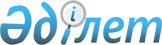 О внесении изменения в приказ Министра внутренних дел Республики Казахстан от 15 января 2018 года № 25 "Об утверждении натуральных норм снабжения мебелью, снаряжением, бумагой, инвентарем, оборудованием, спортивным и хозяйственным имуществом подразделений органов внутренних дел Республики Казахстан"Приказ Министра внутренних дел Республики Казахстан от 12 декабря 2019 года № 1062. Зарегистрирован в Министерстве юстиции Республики Казахстан 12 декабря 2019 года № 19723
      ПРИКАЗЫВАЮ:
      1. Внести в приказ Министра внутренних дел Республики Казахстан от 15 января 2018 года № 25 "Об утверждении натуральных норм снабжения мебелью, снаряжением, бумагой, инвентарем, оборудованием, спортивным и хозяйственным имуществом подразделений органов внутренних дел Республики Казахстан" (зарегистрирован в Реестре государственной регистрации нормативных правовых актов под № 16306, опубликован 10 февраля 2018 года в информационно-правовой системе "Әділет") следующие изменения:
      Натуральные нормы снабжения мебелью, снаряжением, бумагой, инвентарем, оборудованием, спортивным и хозяйственным имуществом подразделений органов внутренних дел Республики Казахстан изложить в новой редакции согласно приложению к настоящему приказу.   
      2. Департаменту тыла Министерства внутренних дел Республики Казахстан в установленном законодательством Республики Казахстан порядке обеспечить:
      1) государственную регистрацию настоящего приказа в Министерстве юстиции Республики Казахстан;
      2) размещение настоящего приказа на интернет-ресурсе Министерства внутренних дел Республики Казахстан;
      3) в течение десяти рабочих дней после государственной регистрации настоящего приказа представление в Юридический департамент Министерства внутренних дел Республики Казахстан сведений об исполнении мероприятий, предусмотренных подпунктами 1) и 2) настоящего пункта.
      2. Контроль за исполнением настоящего приказа возложить на Руководителя аппарата Министерства внутренних дел Республики Казахстан (Ешмагамбетов Ж.Б.) и Департамент тыла Министерства внутренних дел Республики Казахстан (Султанбаев К.А.).
      4. Настоящий приказ вводится в действие по истечении десяти календарных дней после дня его первого официального опубликования.
      "СОГЛАСОВАН"
Министерство финансов
Республики Казахстан
"____" ___________ 2019 года Натуральные нормы снабжения мебелью, снаряжением, бумагой, инвентарем, оборудованием, спортивным и хозяйственным имуществом подразделений органов внутренних дел Республики Казахстан Таблица 1. Для служебных помещений органов внутренних дел Республики Казахстан
      *Примечание:
      Имуществом тыла обеспечиваются сводные отряды подразделений органов внутренних дел и организаций образования, а также весь личный состав, задействованный в случаях осложнения оперативной обстановки, возникновения кризисных ситуаций и введения чрезвычайного положения. На складах МВД РК создается резерв имущества тыла из расчета на 2000 сотрудников. Огнетушителями обеспечиваются сотрудники строевых подразделений для несения службы. Таблица 2. Для организаций образования Министерства внутренних дел Республики Казахстан Таблица 3. Для подразделений органов внутренних дел и организаций находящихся в ведении Министерства внутренних дел Республики Казахстан
      *Примечание:
      По данной норме бумагой и картоном обеспечиваются органы внутренних дел, подразделения специализированной службы охраны, подразделения КУИС, КЧС, медицинские организации МВД РК (при этом, снабжение УССО (г. Нур-Султан) осуществляется согласно пункта 1, как самостоятельного управления центрального аппарата) - 1.
      Отпускается из расчета на одного человека, на штатную численность начальствующего и рядового состава, при этом МВД РК только на численность аппарата Министерства - 2.
      Отпускается из расчета на одного человека, на штатную численность личного состава охраны МВД РК - 3.
      В счет картона переплетного отпускаются картоны прессштамп калиброванный, электрокартон и другие сорта картона - 4. Таблица 4. Для организаций образования Министерства внутренних дел Республики Казахстан
      *Примечание:
      Печатание учебных программ, заданий методических пособий, лекций и других документов осуществляется на бумаге, выделяемой по данной норме снабжения - 1.
      Для печатания научных трудов и учебных пособий. Высшим учебным заведениям МВД РК бумага отпускается по расчетам, в соответствии с планами издательских работ - 2. Таблица 5. Для физической подготовки в подразделениях органов внутренних дел Республики Казахстан
      *Примечание:
      ковры борцовские (татами) отпускаются при наличии спортивных залов для занятий борьбой;
      снаряжение для рукопашного боя выдается 1 комплект на 2 сотрудника, спортивная одежда и спортивная обувь на каждого сотрудника боевого состава спецподразделений;
      спортивные костюмы и спортивная обувь выдаются сборным командам ОВД только на период проведения сборов и соревнований, объявляемых соответствующими приказами начальников;
      палки лыжные и крепления к лыжам многослойным выдаются на 6 лет. Таблица 6. Для физической подготовки в организациях образования Министерства внутренних дел Республики Казахстан
      *Примечание:
      учебным центрам МВД РК численностью свыше 500 человек, спортивное имущество отпускается дополнительно на каждые 150 человек по норме, предусмотренной на эту численность;
      спортивные костюмы и спортивная обувь выдаются сборным командам ОВД только на период проведения сборов и соревнований, объявляемых соответствующими приказами начальников;
      ковры борцовские (татами) отпускаются при наличии спортивных залов для занятий борьбой;
      палки лыжные и крепления к лыжам многослойным выдаются на 6 лет. Таблица 7. Для подразделений органов внутренних дел и организации образования Министерства внутренних дел Республики Казахстан
       *Примечание к графе 6:
      Табели положенности утверждаются начальниками подразделений, организаций образований МВД РК - 1.
      Отпускаются организациям образования, имеющим стационарные прачечные - 2.
      Отпускается по 2 штуки на курс - 3.
      Отпускается по одной штуке на каждого курсанта организаций образования (за исключением школ подготовки начальствующего состава и учебных пунктов) - 4.
      Портновский и сапожный инструмент отпускается по количеству штатных портных и сапожников. Подразделениям, в которых портные и сапожники штатами не предусмотрены, ремонт осуществляется внештатными специалистами, портновский и сапожный инструмент отпускается по одному комплекту на подразделение - 5.
      Отпускается на каждый вещевой склад - 6.
      Военным складам МВД РК по 500 килограмм в год - 7.
      Отпускается на каждую кладовую вещевых подразделений органов внутренних дел - 8.
      Вещевое имущество отпускается на каждую штатную численность технического персонала - 9.
      Хозяйственный инвентарь отпускается на каждую единицу штатной численности технического персонала - 10. Таблица 8. Для служебных собак подразделений органов внутренних дел Республики Казахстан
      *Примечание:
      Для ремонта снаряжения используются материалы и фурнитура, получаемые от списываемых предметов, выслуживших установленные сроки эксплуатации.
      Для караульных собак отпускаются 2 ошейника на 1 год.
      Поводок длинный и шлея нагрудная на караульную собаку не отпускаются. Таблица 9. Для подразделений органов внутренних дел Республики Казахстан
       *Примечание к графе 6:
      Отпускается один вид повозки исходя из местных условий на каждого штатного состава обозных лошадей, из расчета одна пароконная повозка на 2 лошадей или одна одноконная повозка на каждую лошадь. Срок эксплуатации повозок в районах с жарким климатом 4 года - 1.
      На срок эксплуатации повозок отпускается 6 штук колес, из них два (переднее и заднее) в качестве запасных - 2.
      Отпускаются сани одного вида исходя из местных условий на каждого штатного состава обозных лошадей из расчета одни пароконные сани на 2-х лошадей или одни одинаковые сани на каждую лошадь, только в районах, имеющих устойчивый снежный покров - 3.
      Отпускается из расчета одна штука на каждого штатного состава обозных лошадей - 4.
      Отпускается по числу одноконных повозок - 5.
      Отпускается по числу пароконных повозок - 6.
      Отпускается по числу штатных верховых лошадей, закрепленных за офицерским, старшим и средним начальствующим составом - 7.
      Отпускается по числу штатных верховых лошадей, закрепленных за сержантским, младшим начальствующим и рядовым составом - 8.
      Предметы ухода за лошадьми отпускаются по одной штуке на каждого штатного состава верховых и обозных лошадей - 9.
      Отпускается по количеству штатного колесного обоза - 10.
      Отпускаются: по 2 штуки на хозяйственный отдел (управление), отдел (отделение) снабжения МВД РК, ДП, ДУИС, ДЧС, ОУИС, по 1 штуке на каждое подразделение ИТУ, на 1/4 штатного состава грузовых автомобилей, организаций образований МВД РК, на каждого штатного состава грузовых автомобилей, военных складов МВД РК - 11.
      Подковное имущество отпускается на каждую лошадь штатного состава - 12.
      Подковы для обозных лошадей отпускаются из расчета 6 перековок в год (в горных районах 8 перековок в год) с полной сменой подков и двух перековок с использованием старых подков - 13.
      Подковы для верховых лошадей отпускаются из расчета 9 перековок в год с полной сменой подков и одной перековки с использованием старых подков - 14.
      Шипы отпускаются для обозных лошадей из расчета 6 штук на подковку, для верховых лошадей из расчета 4 штуки, из них 2 штуки острых и 2 штуки тупых - 15.
      Гвозди подковные отпускаются по 200 граммов на одну перековку - 16.
      Для кавалерийских подразделений полиции срок эксплуатации:
      1) шпоры для кавалеристов – 1 пара на 5 лет;
      2) ножа копытного - 4 месяца;
      3) рашпиля копытного - 6 месяцев;
      4) клещей ковочных - 1 год. Ключ подковный для ввинчивания шипов отпускается на каждые 25 лошадей - 17.
      Мази амуничная и колесная отпускаются по количеству повозок, упряжи и седел, положенная по норме на штатный состав лошадей. При хранении указанных предметов расход мази устанавливается в размере 20% от нормы - 18. Таблица 10. Для подразделений органов внутренних дел Республики Казахстан на ремонт упряжи и седел
      *Примечание:
      На ремонт в первую очередь используются материалы и фурнитура, получаемые от разборки списанных по сортировочным актам предметов упряжи и седел.
      Капитальный ремонт упряжи и седел производится в местных мастерских. Таблица 11. Положенность отпуска мыла на туалетные, санитарно-гигиенические надобности и мытье в бане личного состава органов внутренних дел и организаций образования Министерства внутренних дел Республики Казахстан
      *Примечание:
      Для мытья столово - кухонной посуды и столовых приборов мыло хозяйственное разрешается заменять синтетическими моющими средствами из расчета 50 грамм в месяц на человека.
      Мыло, предусмотренное нормами на санитарно-гигиенические надобности (поварам, хлебопекам, медработникам и др.), отпускается в места коллективного пользования (к умывальникам).
      Мыло на туалетные надобности по норме, указанной в пункте 6 выдается к умывальникам по фактической потребности, но не выше 200 граммов на одного человека в месяц.
      Мыло в бане расходовать 30 граммов на одну помывку на одного человека.
      На мытье штатных служебных животных расходовать мыло хозяйственное 60% из расчета: на одну служебную собаку - 300 граммов, на одну лошадь - 500 граммов в год.
      Для мытья кузовов специализированных автомобилей, занятых на перевозке продовольствия, расходовать 1% раствор кальцинированной соды (10 граммов соды на 1 литр воды) или 0,15-0,2% раствор каустической соды (1,5-2 грамма соды на 1 литр воды). Моющие средства (каустическую и кальцинированную соду) расходовать из расчета 0,5 литра рабочего раствора на 1 квадратный метр обрабатываемой площади. Таблица 12. Расход синтетических моющих порошков, мыла и кальцинированной соды в граммах на 1 килограмм сухого белья в зависимости от степени его загрязненности и жесткости воды при механической стирке Раздел 1. При стирке с применением синтетических стиральных порошков: Раздел 2. При стирке с применением мыла и кальцинированной соды:
      *Примечание:
      Степень загрязненности белья характеризуется следующими показателями:
      1) степень - слабозагрязненное белье и одежда, мало бывшее в употреблении, новые вещи;
      2) степень - среднезагрязненное белье (с пятнами, затертыми местами - постельное белье, личные полотенца и т.п.);
      3) степень - сильнозагрязненное белье с большим количеством пятен, сильнозатертыми местами (кухонные полотенца, заношенное белье и т.п.);
      4) степень - особо загрязненное белье с бытовыми и производственными загрязнениями.
      Для стирки белья четвертой степени загрязненности дополнительно к нормам расхода стиральных порошков на 1 килограмм сухого белья расходуется кальцинированная сода:
      1) в умягченной воде - по 6 граммов для белья и по 3 грамма для цветного белья;
      2) в жесткой воде - по 8 граммов для белого и по 5 граммов для цветного белья.
      При стирке белья ручным способом расход моющих средств на 1 килограмм сухого белья составляет: мыло хозяйственное 60%-ное - 20 граммов (или 40%-ное - 30 граммов) и сода кальцинированная - 12 граммов.
      Мыло и сода для стирки белья отпускаются при отсутствии синтетических стиральных порошков.
      Степень жесткости воды подтверждается лабораторными анализами местных санитарно-эпидемиологических станций. Таблица 13. Расход тарной ткани, моющих средств для уборки помещений и поддержания в них санитарно-гигиенических норм Таблица 14. Для подразделений государственного языка и информации
      Расшифровка аббревиатур:
      МВД РК – Министерство внутренних дел Республики Казахстан
      ОВД – Органы внутренних дел
      КУИС – Комитет уголовно-исполнительной системы
      ДУИС – Департамент уголовно-исполнительной системы
      ОУИС – Отдел уголовно-исполнительной системы
      ИТУ – Исправительно-трудовых учреждений
      КЧС – Комитет по чрезвычайным ситуациям
      ДЧС – Департамент чрезвычайной ситуации
      ДПТ – Департамент полиции на транспорте
      ДП – Департамент полиции
      ПП – Патрульная полиция
      УССО – Управление специализированной службы охраны
      СОБР – Специальный отряд быстрого реагирования
					© 2012. РГП на ПХВ «Институт законодательства и правовой информации Республики Казахстан» Министерства юстиции Республики Казахстан
				
      Министр внутренних дел
Республики Казахстан

Е. Тургумбаев
Приложение
к приказу
Министра внутренних дел
Республики Казахстан
от 12 декабря 2019 года № 1062Утверждены
приказом Министра внутренних
дел Республики Казахстан
от 15 января 2019 года № 25
№ п/п
Наименование имущества, инвентаря и инструмента
Единица измерения
Срок службы
Количество
Область применения
1
2
3
4
5
6
Раздел 1.

Кабинеты Министра внутренних дел, заместителей министра, руководителя аппарата, председателей комитетов, начальников ДП, ДУИС, ДЧС областей, городов республиканского значения, столицы и  ДП на транспорте
Раздел 1.

Кабинеты Министра внутренних дел, заместителей министра, руководителя аппарата, председателей комитетов, начальников ДП, ДУИС, ДЧС областей, городов республиканского значения, столицы и  ДП на транспорте
Раздел 1.

Кабинеты Министра внутренних дел, заместителей министра, руководителя аппарата, председателей комитетов, начальников ДП, ДУИС, ДЧС областей, городов республиканского значения, столицы и  ДП на транспорте
Раздел 1.

Кабинеты Министра внутренних дел, заместителей министра, руководителя аппарата, председателей комитетов, начальников ДП, ДУИС, ДЧС областей, городов республиканского значения, столицы и  ДП на транспорте
Раздел 1.

Кабинеты Министра внутренних дел, заместителей министра, руководителя аппарата, председателей комитетов, начальников ДП, ДУИС, ДЧС областей, городов республиканского значения, столицы и  ДП на транспорте
Раздел 1.

Кабинеты Министра внутренних дел, заместителей министра, руководителя аппарата, председателей комитетов, начальников ДП, ДУИС, ДЧС областей, городов республиканского значения, столицы и  ДП на транспорте
1
Государственный герб Республики Казахстан
штук
10 лет
1
только руководителям
2
Государственный флаг Республики Казахстан с флагштоком
штук
10 лет
1
только руководителям
3
Дорожка ковровая (ковер)
штук
6 лет  6 месяцев
1
на кабинет
4
Сейф
штук
6 лет  6 месяцев
1
на кабинет
5
Телевизор
штук
6 лет  6 месяцев
1
на кабинет
6
Видеоплеер
штук
6 лет  6 месяцев
1
на кабинет
7
Кондиционер
штук
6 лет  6 месяцев
1
на кабинет
8
Часы настенные
штук
6 лет  6 месяцев
1
на кабинет
9
Урна офисная
штук
6 лет  6 месяцев
1
на кабинет
10
Портьеры (жалюзи)
комплект
6 лет  6 месяцев
1
на окно
Подраздел.

Комната отдыха
Подраздел.

Комната отдыха
Подраздел.

Комната отдыха
Подраздел.

Комната отдыха
Подраздел.

Комната отдыха
Подраздел.

Комната отдыха
11
Холодильник
штук
6 лет  6 месяцев
1
на комнату
12
Диспенсер
штук
4 года
1
на комнату
13
Зеркало
штук
6 лет 6 месяцев
1
на комнату
14
Урна офисная
штук
6 лет  6 месяцев
1
на комнату
15
Портьеры (жалюзи)
комплект
6 лет  6 месяцев
1
на окно
16
Дорожка ковровая (ковер)
штук
6 лет  6 месяцев
1
на комнату
Подраздел.

Душевая комната
Подраздел.

Душевая комната
Подраздел.

Душевая комната
Подраздел.

Душевая комната
Подраздел.

Душевая комната
Подраздел.

Душевая комната
17
Душевая кабина
штук
6 лет  6 месяцев
1
на комнату
18
Зеркало
штук
6 лет  6 месяцев
1
на комнату
19
Шкаф
штук
6 лет  6 месяцев
1
на комнату
20
Коврик резиновый
штук
6 лет  6 месяцев
1
на комнату
Подраздел.

Приемные Министра внутренних дел, заместителей министра, руководителя аппарата, председателей комитетов, начальников ДП, ДУИС, ДЧС областей, городов республиканского значения,  столицы и ДП на транспорте
Подраздел.

Приемные Министра внутренних дел, заместителей министра, руководителя аппарата, председателей комитетов, начальников ДП, ДУИС, ДЧС областей, городов республиканского значения,  столицы и ДП на транспорте
Подраздел.

Приемные Министра внутренних дел, заместителей министра, руководителя аппарата, председателей комитетов, начальников ДП, ДУИС, ДЧС областей, городов республиканского значения,  столицы и ДП на транспорте
Подраздел.

Приемные Министра внутренних дел, заместителей министра, руководителя аппарата, председателей комитетов, начальников ДП, ДУИС, ДЧС областей, городов республиканского значения,  столицы и ДП на транспорте
Подраздел.

Приемные Министра внутренних дел, заместителей министра, руководителя аппарата, председателей комитетов, начальников ДП, ДУИС, ДЧС областей, городов республиканского значения,  столицы и ДП на транспорте
Подраздел.

Приемные Министра внутренних дел, заместителей министра, руководителя аппарата, председателей комитетов, начальников ДП, ДУИС, ДЧС областей, городов республиканского значения,  столицы и ДП на транспорте
21
Шкаф металлический
штук
6 лет  6 месяцев
1
на кабинет
22
Холодильник
штук
6 лет  6 месяцев
1
на кабинет
23
Диспенсер
штук
4 года
1
на кабинет
24
Микроволновая печь
штук
6 лет  6 месяцев
1
на кабинет
25
Телевизор
штук
6 лет  6 месяцев
1
на кабинет
26
Часы настенные
штук
6 лет  6 месяцев
1
на кабинет
27
Дорожка ковровая (ковер)
штук
6 лет  6 месяцев
1
на кабинет
28
Портьеры (жалюзи)
комплект
6 лет  6 месяцев
1
на окно
29
Стойка вешалка
штук
6 лет  6 месяцев
1
на кабинет
30
Зеркало
штук
6 лет  6 месяцев
1
на кабинет
Раздел 2.

Ситуационный зал
Раздел 2.

Ситуационный зал
Раздел 2.

Ситуационный зал
Раздел 2.

Ситуационный зал
Раздел 2.

Ситуационный зал
Раздел 2.

Ситуационный зал
31
Государственный герб Республики Казахстан
штук
10 лет
1
на зал
32
Государственный флаг Республики Казахстан с флагштоком
штук
10 лет
1
на зал
33
Конференц-стол для заседаний
штук
6 лет  6 месяцев
1
на зал
34
Кресло рабочее
штук
6 лет  6 месяцев
20
на зал
35
Стол компьютерный
штук
6 лет  6 месяцев
1
на зал
36
Трибуна
штук
6 лет  6 месяцев
1
на зал
37
Стулья офисные
штук
6 лет  6 месяцев
50
на зал
38
Телевизор
штук
6 лет  6 месяцев
2
на зал
39
Кондиционер
штук
6 лет  6 месяцев
1
на зал
40
Часы настенные
штук
6 лет  6 месяцев
1
на зал
41
Портьеры (жалюзи)
комплект
6 лет  6 месяцев
1
на окно
Раздел 3.

Комната для переговоров
Раздел 3.

Комната для переговоров
Раздел 3.

Комната для переговоров
Раздел 3.

Комната для переговоров
Раздел 3.

Комната для переговоров
Раздел 3.

Комната для переговоров
42
Мягкая мебель (1 диван 2 кресла)
комплект
6 лет  6 месяцев
1
на комнату
43
Конференц-стол круглый
штук
6 лет  6 месяцев
1
на комнату
44
Кресло рабочее
штук
6 лет  6 месяцев
10
на комнату
45
Часы настенные
штук
6 лет  6 месяцев
1
на комнату
46
Кондиционер
штук
6 лет  6 месяцев
1
на комнату
47
Портьеры (жалюзи)
комплект
6 лет  6 месяцев
1
на окно
Раздел 4.

Кабинеты заместителей председателей комитетов, начальников и заместителей начальников департаментов МВД РК, заместителей начальников ДП, ДУИС, ДЧС областей, городов республиканского значения, столицы и ДП на транспорте и начальников самостоятельных управлений МВД РК
Раздел 4.

Кабинеты заместителей председателей комитетов, начальников и заместителей начальников департаментов МВД РК, заместителей начальников ДП, ДУИС, ДЧС областей, городов республиканского значения, столицы и ДП на транспорте и начальников самостоятельных управлений МВД РК
Раздел 4.

Кабинеты заместителей председателей комитетов, начальников и заместителей начальников департаментов МВД РК, заместителей начальников ДП, ДУИС, ДЧС областей, городов республиканского значения, столицы и ДП на транспорте и начальников самостоятельных управлений МВД РК
Раздел 4.

Кабинеты заместителей председателей комитетов, начальников и заместителей начальников департаментов МВД РК, заместителей начальников ДП, ДУИС, ДЧС областей, городов республиканского значения, столицы и ДП на транспорте и начальников самостоятельных управлений МВД РК
Раздел 4.

Кабинеты заместителей председателей комитетов, начальников и заместителей начальников департаментов МВД РК, заместителей начальников ДП, ДУИС, ДЧС областей, городов республиканского значения, столицы и ДП на транспорте и начальников самостоятельных управлений МВД РК
Раздел 4.

Кабинеты заместителей председателей комитетов, начальников и заместителей начальников департаментов МВД РК, заместителей начальников ДП, ДУИС, ДЧС областей, городов республиканского значения, столицы и ДП на транспорте и начальников самостоятельных управлений МВД РК
48
Шкаф металлический
штук
6 лет  6 месяцев
1
на кабинет
49
Телевизор
штук
6 лет  6 месяцев
1
на кабинет
50
Часы настенные
штук
6 лет  6 месяцев
1
на кабинет
51
Кондиционер
штук
6 лет  6 месяцев
1
на кабинет
52
Дорожка ковровая (ковер)
штук
6 лет  6 месяцев
1
на кабинет
53
Портьеры (жалюзи)
комплект
6 лет  6 месяцев
1
на окно
Подраздел.

Комната отдыха
Подраздел.

Комната отдыха
Подраздел.

Комната отдыха
Подраздел.

Комната отдыха
Подраздел.

Комната отдыха
Подраздел.

Комната отдыха
54
Диспенсер
штук
4 года
1
на комнату
55
Холодильник
штук
6 лет  6 месяцев
1
на комнату
56
Зеркало
штук
6 лет  6 месяцев
1
на комнату
57
Урна офисная
штук
6 лет  6 месяцев
1
на комнату
58
Портьеры (жалюзи)
комплект
6 лет  6 месяцев
1
на окно
Подраздел.

Приемные заместителей председателей комитетов, начальников и заместителей начальников департаментов МВД РК, заместителей начальников ДП, ДУИС, ДЧС областей, городов республиканского значения, столицы и ДП на транспорте и начальников самостоятельных управлений МВД РК
Подраздел.

Приемные заместителей председателей комитетов, начальников и заместителей начальников департаментов МВД РК, заместителей начальников ДП, ДУИС, ДЧС областей, городов республиканского значения, столицы и ДП на транспорте и начальников самостоятельных управлений МВД РК
Подраздел.

Приемные заместителей председателей комитетов, начальников и заместителей начальников департаментов МВД РК, заместителей начальников ДП, ДУИС, ДЧС областей, городов республиканского значения, столицы и ДП на транспорте и начальников самостоятельных управлений МВД РК
Подраздел.

Приемные заместителей председателей комитетов, начальников и заместителей начальников департаментов МВД РК, заместителей начальников ДП, ДУИС, ДЧС областей, городов республиканского значения, столицы и ДП на транспорте и начальников самостоятельных управлений МВД РК
Подраздел.

Приемные заместителей председателей комитетов, начальников и заместителей начальников департаментов МВД РК, заместителей начальников ДП, ДУИС, ДЧС областей, городов республиканского значения, столицы и ДП на транспорте и начальников самостоятельных управлений МВД РК
Подраздел.

Приемные заместителей председателей комитетов, начальников и заместителей начальников департаментов МВД РК, заместителей начальников ДП, ДУИС, ДЧС областей, городов республиканского значения, столицы и ДП на транспорте и начальников самостоятельных управлений МВД РК
59
Часы настенные
штук
6 лет  6 месяцев
1
на кабинет
60
Микроволновая печь
штук
6 лет  6 месяцев
1
на кабинет
61
Дорожка ковровая (ковер)
штук
6 лет  6 месяцев
1
на кабинет
62
Портьеры (жалюзи)
комплект
6 лет  6 месяцев
1
на окно
63
Зеркало
штук
6 лет  6 месяцев
1
на кабинет
Раздел 5.

Кабинеты начальников управлений, отделов, отделений МВД РК, ДП, ДУИС, ДЧС областей, городов республиканского значения, столицы и ДП на транспорте
Раздел 5.

Кабинеты начальников управлений, отделов, отделений МВД РК, ДП, ДУИС, ДЧС областей, городов республиканского значения, столицы и ДП на транспорте
Раздел 5.

Кабинеты начальников управлений, отделов, отделений МВД РК, ДП, ДУИС, ДЧС областей, городов республиканского значения, столицы и ДП на транспорте
Раздел 5.

Кабинеты начальников управлений, отделов, отделений МВД РК, ДП, ДУИС, ДЧС областей, городов республиканского значения, столицы и ДП на транспорте
Раздел 5.

Кабинеты начальников управлений, отделов, отделений МВД РК, ДП, ДУИС, ДЧС областей, городов республиканского значения, столицы и ДП на транспорте
Раздел 5.

Кабинеты начальников управлений, отделов, отделений МВД РК, ДП, ДУИС, ДЧС областей, городов республиканского значения, столицы и ДП на транспорте
64
Шкаф металлический
штук
6 лет  6 месяцев
1
на кабинет
65
Телевизор
штук
6 лет  6 месяцев
1
только для начальников управлений
66
Диспенсер
штук
4 года
1
на кабинет
67
Кондиционер
штук
6 лет  6 месяцев
1
на кабинет
68
Зеркало
штук
6 лет  6 месяцев
1
на кабинет
69
Урна офисная
штук
6 лет  6 месяцев
1
на кабинет
70
Портьеры (жалюзи)
комплект
6 лет  6 месяцев
1
на окно
Раздел 6.

Кабинеты сотрудников аппаратов МВД РК, ДП, ДУИС, ДЧС областей, городов республиканского значения, столицы и ДП на транспорте
Раздел 6.

Кабинеты сотрудников аппаратов МВД РК, ДП, ДУИС, ДЧС областей, городов республиканского значения, столицы и ДП на транспорте
Раздел 6.

Кабинеты сотрудников аппаратов МВД РК, ДП, ДУИС, ДЧС областей, городов республиканского значения, столицы и ДП на транспорте
Раздел 6.

Кабинеты сотрудников аппаратов МВД РК, ДП, ДУИС, ДЧС областей, городов республиканского значения, столицы и ДП на транспорте
Раздел 6.

Кабинеты сотрудников аппаратов МВД РК, ДП, ДУИС, ДЧС областей, городов республиканского значения, столицы и ДП на транспорте
Раздел 6.

Кабинеты сотрудников аппаратов МВД РК, ДП, ДУИС, ДЧС областей, городов республиканского значения, столицы и ДП на транспорте
71
Сейф
штук
6 лет  6 месяцев
1
на 1 человека
72
Шкаф металлический
штук
6 лет  6 месяцев
1
на 1 человека
73
Портьеры (жалюзи)
комплект
6 лет  6 месяцев
1
на окно
74
Диспенсер
штук
4 года
1
на кабинет
75
Кондиционер
штук
6 лет  6 месяцев
1
на кабинет
76
Зеркало
штук
6 лет  6 месяцев
1
на кабинет
Раздел 7.

Кабинет психо-эмоциональной релаксации
Раздел 7.

Кабинет психо-эмоциональной релаксации
Раздел 7.

Кабинет психо-эмоциональной релаксации
Раздел 7.

Кабинет психо-эмоциональной релаксации
Раздел 7.

Кабинет психо-эмоциональной релаксации
Раздел 7.

Кабинет психо-эмоциональной релаксации
77
Мягкая мебель (1 диван 2 кресла)
комплект
6 лет 6 месяцев
1
на кабинет
78
Журнальный столик
штук
6 лет 6 месяцев
1
на кабинет
79
Полумягкие стулья раскладные с высокими спинками
штук
6 лет  6 месяцев
10
на кабинет
80
Аппарат "Мультипсихометр" психодиагностическая комплексная программа
штук
5 лет
1
на кабинет
81
Портативное видео очки, содержащие релаксационный аудиовидеоконтент
штук
4 года
1
на кабинет
82
Телевизор
штук
6 лет  6 месяцев
1
на кабинет
83
Музыкальный центр
штук
6 лет  6 месяцев
1
на кабинет
84
Кресло релаксационное
штук
6 лет  6 месяцев
4
на кабинет
85
Аудиовизуальный стимулятор
комплект
5 лет
2
на кабинет
86
Сенсорная комната
комплект
5 лет
1
на кабинет
87
Интерактивная доска
штук
4 года
1
на кабинет
88
Затемнение на окна (ролл-шторы)
комплект
6 лет  6 месяцев
1
на окно
89
Релаксационный ландшафт с водой и подачей воздуха для снятия психологического напряжения
штук
5 лет
 

1
на кабинет
90
Маты гимнастические (2 х 1,5 метр)
штук
4 года
4
на кабинет
91
Коврики для упражнений
штук
4 года
10
на кабинет
92
Ковер (3 х 3,5 метр)
штук
6 лет  6 месяцев
1
на кабинет
93
Зеркало (2 х 1,5 метр)
штук
6 лет  6 месяцев
1
на кабинет
94
Аудиопрограммы для аутотренинга
штук
4 года
6
на кабинет
95
Проектор и проекционный экран
штук
6 лет  6 месяцев
1
на кабинет
96
Увлажнитель воздуха
штук
6 лет  6 месяцев
1
на кабинет
97
Кондиционер
штук
6 лет  6 месяцев
1
на кабинет
98
Массажное оборудование
комплект
4 года
1
на кабинет
99
Комплект релаксационных и стимулирующих аппаратов
комплект
4 года
1
на кабинет
Раздел 8.

Кабинеты начальников и заместителей начальников государственных учреждений МВД РК
Раздел 8.

Кабинеты начальников и заместителей начальников государственных учреждений МВД РК
Раздел 8.

Кабинеты начальников и заместителей начальников государственных учреждений МВД РК
Раздел 8.

Кабинеты начальников и заместителей начальников государственных учреждений МВД РК
Раздел 8.

Кабинеты начальников и заместителей начальников государственных учреждений МВД РК
Раздел 8.

Кабинеты начальников и заместителей начальников государственных учреждений МВД РК
100
Государственный герб Республики Казахстан
штук
10 лет
1
только начальникам
101
Государственный флаг Республики Казахстан с флагштоком
штук
10 лет
1
только начальникам
102
Шкаф металлический
штук
6 лет  6 месяцев
1
на кабинет
103
Кондиционер
штук
6 лет  6 месяцев
1
на кабинет
104
Телевизор
штук
6 лет  6 месяцев
1
на кабинет
105
Диспенсер
штук
4 года
1
на кабинет
106
Часы настенные
штук
6 лет  6 месяцев
1
на кабинет
107
Портьеры (жалюзи)
комплект
6 лет  6 месяцев
1
на окно
108
Зеркало
штук
6 лет  6 месяцев
1
на кабинет
Подраздел.

Кабинеты сотрудников государственных учреждений МВД РК
Подраздел.

Кабинеты сотрудников государственных учреждений МВД РК
Подраздел.

Кабинеты сотрудников государственных учреждений МВД РК
Подраздел.

Кабинеты сотрудников государственных учреждений МВД РК
Подраздел.

Кабинеты сотрудников государственных учреждений МВД РК
Подраздел.

Кабинеты сотрудников государственных учреждений МВД РК
109
Шкаф металлический
штук
6 лет  6 месяцев
1
на 1 человека
110
Шкаф металлический
штук
6 лет  6 месяцев
1
на кассу
111
Кондиционер
штук
6 лет  6 месяцев
1
на кабинет
112
Портьеры (жалюзи)
комплект
6 лет  6 месяцев
1
на окно
113
Зеркало
штук
6 лет  6 месяцев
1
на кабинет
Подраздел.

Комнаты для занятий личного состава государственных учреждений МВД РК
Подраздел.

Комнаты для занятий личного состава государственных учреждений МВД РК
Подраздел.

Комнаты для занятий личного состава государственных учреждений МВД РК
Подраздел.

Комнаты для занятий личного состава государственных учреждений МВД РК
Подраздел.

Комнаты для занятий личного состава государственных учреждений МВД РК
Подраздел.

Комнаты для занятий личного состава государственных учреждений МВД РК
114
Стол однотумбовый
штук
6 лет  6 месяцев
1
на комнату
115
Кресло рабочее
штук
6 лет  6 месяцев
1
на комнату
116
Стол аудиторный
штук
6 лет  6 месяцев
30
на комнату
117
Стулья офисные
штук
6 лет  6 месяцев
30
на комнату
118
Телевизор
штук
6 лет  6 месяцев
1
на комнату
119
Кондиционер
штук
6 лет  6 месяцев
1
на комнату
120
Доска классная
штук
6 лет  6 месяцев
1
на комнату
121
Шкаф книжный
штук
6 лет  6 месяцев
1
на 3 человека
122
Стойка вешалка
штук
6 лет  6 месяцев
5
на комнату
123
Доска для документации
штук
6 лет  6 месяцев
1
на комнату
124
Портьеры (жалюзи)
комплект
6 лет  6 месяцев
1
на окно
125
Зеркало
штук
6 лет  6 месяцев
1
на комнату
Раздел 9.

Дежурные части и стационарные посты государственных учреждений МВД РК
Раздел 9.

Дежурные части и стационарные посты государственных учреждений МВД РК
Раздел 9.

Дежурные части и стационарные посты государственных учреждений МВД РК
Раздел 9.

Дежурные части и стационарные посты государственных учреждений МВД РК
Раздел 9.

Дежурные части и стационарные посты государственных учреждений МВД РК
Раздел 9.

Дежурные части и стационарные посты государственных учреждений МВД РК
126
Стол однотумбовый
штук
6 лет  6 месяцев
2
на кабинет
127
Кресло рабочее
штук
6 лет  6 месяцев
2
на кабинет
128
Стулья офисные
штук
6 лет 6 месяцев
12
на кабинет
129
Портьеры (жалюзи)
комплект
6 лет  6 месяцев
1
на окно
130
Кондиционер
штук
6 лет  6 месяцев
1
на кабинет
131
Шкаф металлический
штук
6 лет  6 месяцев
1
на кабинет
132
Шкаф для одежды
штук
6 лет  6 месяцев
1
на кабинет
133
Шкаф книжный
штук
6 лет  6 месяцев
1
на кабинет
134
Часы настенные
штук
6 лет  6 месяцев
1
на кабинет
135
Лампа настольная
штук
10 лет
1
на кабинет
136
Доска для документации
штук
6 лет  6 месяцев
2
на кабинет
137
Лестница-стремянка
штук
6 лет  6 месяцев
1
на кабинет
Подраздел.

Комната отдыха
Подраздел.

Комната отдыха
Подраздел.

Комната отдыха
Подраздел.

Комната отдыха
Подраздел.

Комната отдыха
Подраздел.

Комната отдыха
138
Кресло для отдыха
штук
6 лет  6 месяцев
2
на комнату
139
Кровать (с матрасом)
штук
6 лет  6 месяцев
1
на комнату
140
Тумба прикроватная
штук
6 лет  6 месяцев
1
на комнату
141
Журнальный столик
штук
6 лет  6 месяцев
1
на комнату
142
Телевизор
штук
6 лет  6 месяцев
1
на комнату
143
Тумба под телевизор
штук
6 лет  6 месяцев
1
на комнату
144
Диспенсер
штук
4 года
1
на комнату
145
Микроволновая печь
штук
6 лет  6 месяцев
1
на комнату
146
Холодильник
штук
6 лет  6 месяцев
1
на комнату
147
Стойка вешалка
штук
6 лет  6 месяцев
1
на комнату
148
Часы настенные
штук
6 лет  6 месяцев
1
на комнату
149
Портьеры (жалюзи)
комплект
6 лет  6 месяцев
1
на окно
150
Зеркало
штук
6 лет  6 месяцев
1
на комнату
Раздел 10.

Зал приема посетителей (иностранных граждан) подразделений миграционной полиции
Раздел 10.

Зал приема посетителей (иностранных граждан) подразделений миграционной полиции
Раздел 10.

Зал приема посетителей (иностранных граждан) подразделений миграционной полиции
Раздел 10.

Зал приема посетителей (иностранных граждан) подразделений миграционной полиции
Раздел 10.

Зал приема посетителей (иностранных граждан) подразделений миграционной полиции
Раздел 10.

Зал приема посетителей (иностранных граждан) подразделений миграционной полиции
151
Стол однотумбовый
штук
6 лет  6 месяцев
1
на зал
152
Журнальный столик
штук
6 лет  6 месяцев
1
на зал
153
Стол компьютерный
штук
6 лет  6 месяцев
1
на компьютер
154
Кресло офисное
штук
6 лет  6 месяцев
1
на зал
155
Кресло для отдыха
штук
6 лет  6 месяцев
2
на зал
156
Стулья офисные
штук
6 лет  6 месяцев
10
на зал
157
Кондиционер
штук
6 лет  6 месяцев
1
на зал
158
Диспенсер
штук
4 года
1
на зал
159
Шкаф металлический
штук
6 лет  6 месяцев
1
на зал
160
Шкаф книжный
штук
6 лет  6 месяцев
1
на зал
161
Часы настенные
штук
6 лет  6 месяцев
1
на зал
162
Стойка вешалка
штук
6 лет  6 месяцев
1
на зал
163
Доска для документации
штук
6 лет  6 месяцев
2
на зал
164
Портьеры (жалюзи)
комплект
6 лет  6 месяцев
1
на окно
Подраздел.

Зал ожиданий для иностранных граждан и граждан Республики Казахстан
Подраздел.

Зал ожиданий для иностранных граждан и граждан Республики Казахстан
Подраздел.

Зал ожиданий для иностранных граждан и граждан Республики Казахстан
Подраздел.

Зал ожиданий для иностранных граждан и граждан Республики Казахстан
Подраздел.

Зал ожиданий для иностранных граждан и граждан Республики Казахстан
Подраздел.

Зал ожиданий для иностранных граждан и граждан Республики Казахстан
165
Стол однотумбовый
штук
6 лет  6 месяцев
1
на зал
166
Журнальный столик
штук
6 лет  6 месяцев
1
на зал
167
Кресло для отдыха
штук
6 лет  6 месяцев
2
на зал
168
Стулья офисные
штук
6 лет  6 месяцев
10
на зал
169
Кондиционер
штук
6 лет  6 месяцев
1
на зал
170
Диспенсер
штук
4 года
1
на зал
171
Стойка вешалка
штук
6 лет  6 месяцев
2
на зал
172
Часы настенные
штук
6 лет  6 месяцев
1
на зал
173
Портьеры (жалюзи)
комплект
6 лет  6 месяцев
1
на окно
174
Доска для документации
штук
6 лет  6 месяцев
2
на зал
Раздел 11.

Комната для хранения архива и документации
Раздел 11.

Комната для хранения архива и документации
Раздел 11.

Комната для хранения архива и документации
Раздел 11.

Комната для хранения архива и документации
Раздел 11.

Комната для хранения архива и документации
Раздел 11.

Комната для хранения архива и документации
175
Стол однотумбовый
штук
6 лет  6 месяцев
1
на комнату
176
Стулья офисные
штук
6 лет  6 месяцев
2
на комнату
177
Жалюзи
комплект
6 лет  6 месяцев
1
на окно
178
Шкаф картотечный
штук
6 лет  6 месяцев
2
на комнату
179
Шкаф металлический
штук
6 лет  6 месяцев
2
на комнату
Раздел 12.

Библиотека
Раздел 12.

Библиотека
Раздел 12.

Библиотека
Раздел 12.

Библиотека
Раздел 12.

Библиотека
Раздел 12.

Библиотека
180
Стол однотумбовый
штук
6 лет  6 месяцев
1
на библиотеку
181
Стол аудиторный
штук
6 лет  6 месяцев
1
на 1 человека
182
Кресло рабочее
штук
6 лет  6 месяцев
1
на библиотеку
183
Стулья
штук
6 лет  6 месяцев
1
на 1 человека
184
Шкаф книжный
штук
6 лет  6 месяцев
1
на библиотеку
185
Стойка вешалка
штук
6 лет  6 месяцев
5
на библиотеку
186
Часы настенные
штук
6 лет  6 месяцев
1
на библиотеку
187
Кондиционер
штук
6 лет  6 месяцев
1
на библиотеку
188
Диапроектор
штук
8 лет  3 месяца
1
на библиотеку
189
Портьеры (жалюзи)
комплект
6 лет  6 месяцев
1
на окно
190
Зеркало настенное
штук
6 лет  6 месяцев
1
на библиотеку
Раздел 13.

Душевая и ванная комнаты
Раздел 13.

Душевая и ванная комнаты
Раздел 13.

Душевая и ванная комнаты
Раздел 13.

Душевая и ванная комнаты
Раздел 13.

Душевая и ванная комнаты
Раздел 13.

Душевая и ванная комнаты
191
Вешалка настенная на 5 крючков
штук
6 лет  6 месяцев
3
на комнату
192
Занавески
комплект
6 лет  6 месяцев
1
на комнату
193
Зеркало
штук
6 лет  6 месяцев
1
на комнату
Подраздел.

Раздевалка
Подраздел.

Раздевалка
Подраздел.

Раздевалка
Подраздел.

Раздевалка
Подраздел.

Раздевалка
Подраздел.

Раздевалка
194
Вешалка настенная на 5 крючков
штук
6 лет  6 месяцев
2
в раздевалку
195
Ларь для грязной одежды
штук
10 лет
2
в раздевалку
196
Жалюзи
комплект
6 лет  6 месяцев
1
на окно
197
Скамья деревянная
штук
6 лет  6 месяцев
3
в раздевалку
Раздел 14.

Рабочая комната (персонала)
Раздел 14.

Рабочая комната (персонала)
Раздел 14.

Рабочая комната (персонала)
Раздел 14.

Рабочая комната (персонала)
Раздел 14.

Рабочая комната (персонала)
Раздел 14.

Рабочая комната (персонала)
198
Стол однотумбовый
штук
6 лет  6 месяцев
1
на комнату
199
Стулья
штук
6 лет  6 месяцев
1
на комнату
200
Электросушитель
штук
4 года
1
на комнату
201
Часы настенные
штук
6 лет  6 месяцев
1
на комнату
202
Шкаф для одежды
штук
6 лет  6 месяцев
1
на комнату
203
Зеркало настенное
штук
6 лет  6 месяцев
1
на комнату
204
Жалюзи
комплект
6 лет  6 месяцев
1
на окно
Раздел 15.

Комната дезинфекционной обработки одежды и белья
Раздел 15.

Комната дезинфекционной обработки одежды и белья
Раздел 15.

Комната дезинфекционной обработки одежды и белья
Раздел 15.

Комната дезинфекционной обработки одежды и белья
Раздел 15.

Комната дезинфекционной обработки одежды и белья
Раздел 15.

Комната дезинфекционной обработки одежды и белья
205
Стол производственный
штук
10 лет
2
на комнату
206
Стеллаж стационарный
штук
10 лет
2
на комнату
207
Стиральная машина
штук
6 лет  6 месяцев
4
на комнату
208
Ларь для белья
штук
10 лет
2
на комнату
209
Кондиционер
штук
6 лет  6 месяцев
1
на комнату
210
Камера дезинфекционная пароформалиновая электрическая
штук
10 лет
1
на комнату
211
Электросушитель
штук
6 лет  6 месяцев
1
на комнату
212
Часы настенные
штук
6 лет  6 месяцев
1
на комнату
213
Шкаф для одежды
штук
6 лет  6 месяцев
1
на комнату
214
Зеркало настенное
штук
6 лет  6 месяцев
1
на комнату
215
Жалюзи
комплект
6 лет  6 месяцев
1
на окно
Раздел 16.

Комната заведующего хозяйства и кладовщика
Раздел 16.

Комната заведующего хозяйства и кладовщика
Раздел 16.

Комната заведующего хозяйства и кладовщика
Раздел 16.

Комната заведующего хозяйства и кладовщика
Раздел 16.

Комната заведующего хозяйства и кладовщика
Раздел 16.

Комната заведующего хозяйства и кладовщика
216
Стол однотумбовый
штук
6 лет  6 месяцев
1
на комнату
217
Стулья
штук
6 лет  6 месяцев
4
на комнату
218
Шкаф для одежды
штук
6 лет  6 месяцев
1
на 3 человека
219
Часы настенные
штук
6 лет  6 месяцев
1
на комнату
220
Зеркало настенное
штук
6 лет  6 месяцев
1
на комнату
221
Утюг электрический
штук
6 лет  6 месяцев
1
на комнату
222
Жалюзи
комплект
6 лет  6 месяцев
1
на окно
Раздел 17.

Кладовая постельного белья
Раздел 17.

Кладовая постельного белья
Раздел 17.

Кладовая постельного белья
Раздел 17.

Кладовая постельного белья
Раздел 17.

Кладовая постельного белья
Раздел 17.

Кладовая постельного белья
223
Стол производственный
штук
10 лет
1
на кладовую
224
Стулья
штук
6 лет  6 месяцев
1
на 1 человека
225
Стеллаж стационарный
штук
10 лет
3
на кладовую
226
Ларь для белья
штук
10 лет
4
на кладовую
227
Жалюзи
комплект
6 лет  6 месяцев
1
на окно
Раздел 18.

Склад твердого инвентаря, канцелярских, хозяйственных и прочих принадлежностей
Раздел 18.

Склад твердого инвентаря, канцелярских, хозяйственных и прочих принадлежностей
Раздел 18.

Склад твердого инвентаря, канцелярских, хозяйственных и прочих принадлежностей
Раздел 18.

Склад твердого инвентаря, канцелярских, хозяйственных и прочих принадлежностей
Раздел 18.

Склад твердого инвентаря, канцелярских, хозяйственных и прочих принадлежностей
Раздел 18.

Склад твердого инвентаря, канцелярских, хозяйственных и прочих принадлежностей
228
Стол производственный
штук
10 лет
1
на склад
229
Стеллаж стационарный
штук
10 лет
8
на склад
230
Лестница стационарная
штук
6 лет  6 месяцев
1
на склад
231
Жалюзи
комплект
6 лет  6 месяцев
1
на окно
Раздел 19.

Кабинеты административных комиссий патрульной полиции, дознавателей, инспекторов по розыску транспорта, инспекторов и командиров взводов строевых заголовок подразделений ПП
Раздел 19.

Кабинеты административных комиссий патрульной полиции, дознавателей, инспекторов по розыску транспорта, инспекторов и командиров взводов строевых заголовок подразделений ПП
Раздел 19.

Кабинеты административных комиссий патрульной полиции, дознавателей, инспекторов по розыску транспорта, инспекторов и командиров взводов строевых заголовок подразделений ПП
Раздел 19.

Кабинеты административных комиссий патрульной полиции, дознавателей, инспекторов по розыску транспорта, инспекторов и командиров взводов строевых заголовок подразделений ПП
Раздел 19.

Кабинеты административных комиссий патрульной полиции, дознавателей, инспекторов по розыску транспорта, инспекторов и командиров взводов строевых заголовок подразделений ПП
Раздел 19.

Кабинеты административных комиссий патрульной полиции, дознавателей, инспекторов по розыску транспорта, инспекторов и командиров взводов строевых заголовок подразделений ПП
232
Стол однотумбовый
штук
6 лет 6 месяцев
1
на 1 человека
233
Стол компьютерный
штук
6 лет  6 месяцев
1
на компьютер
234
Кондиционер
штук
6 лет  6 месяцев
1
на кабинет
235
Кресло офисное
штук
6 лет  6 месяцев
1
на 1 человека
236
Стулья
штук
6 лет  6 месяцев
6
на кабинет
237
Шкаф книжный
штук
6 лет  6 месяцев
1
на 3 человека
238
Шкаф для одежды
штук
6 лет  6 месяцев
1
на 3 человека
239
Шкаф металлический
штук
6 лет  6 месяцев
1
на 1 человека
240
Доска для документации
штук
6 лет  6 месяцев
2
на кабинет
241
Портьеры (жалюзи)
комплект
6 лет  6 месяцев
1
на окно
Подраздел.

Залы приема посетителей регистрационно-экзаменационных подразделений административной полиции
Подраздел.

Залы приема посетителей регистрационно-экзаменационных подразделений административной полиции
Подраздел.

Залы приема посетителей регистрационно-экзаменационных подразделений административной полиции
Подраздел.

Залы приема посетителей регистрационно-экзаменационных подразделений административной полиции
Подраздел.

Залы приема посетителей регистрационно-экзаменационных подразделений административной полиции
Подраздел.

Залы приема посетителей регистрационно-экзаменационных подразделений административной полиции
242
Стол однотумбовый
штук
6 лет  6 месяцев
1
на зал
243
Стулья офисные
штук
6 лет  6 месяцев
2
на зал
244
Стулья театральные
штук
6 лет  6 месяцев
4
в зал регистрации
245
Кондиционер
штук
6 лет  6 месяцев
1
в зал регистрации
246
Доска для документации
штук
6 лет  6 месяцев
2
на зал
247
Портьеры (жалюзи)
комплект
6 лет  6 месяцев
1
на окно
Подраздел.

Комната для хранения архива и номерных знаков регистрационно-экзаменационных подразделений административной полиции
Подраздел.

Комната для хранения архива и номерных знаков регистрационно-экзаменационных подразделений административной полиции
Подраздел.

Комната для хранения архива и номерных знаков регистрационно-экзаменационных подразделений административной полиции
Подраздел.

Комната для хранения архива и номерных знаков регистрационно-экзаменационных подразделений административной полиции
Подраздел.

Комната для хранения архива и номерных знаков регистрационно-экзаменационных подразделений административной полиции
Подраздел.

Комната для хранения архива и номерных знаков регистрационно-экзаменационных подразделений административной полиции
248
Стол однотумбовый
штук
6 лет  6 месяцев
1
на комнату
249
Стулья офисные
штук
6 лет  6 месяцев
1
на комнату
250
Жалюзи
комплект
6 лет  6 месяцев
1
на окно
251
Шкаф картотечный
штук
6 лет  6 месяцев
1
на комнату
252
Шкаф металлический
штук
6 лет  6 месяцев
1
на комнату
Подраздел.

Комната для хранения бланков строгой отчетности регистрационно-экзаменационных подразделений административной полиции
Подраздел.

Комната для хранения бланков строгой отчетности регистрационно-экзаменационных подразделений административной полиции
Подраздел.

Комната для хранения бланков строгой отчетности регистрационно-экзаменационных подразделений административной полиции
Подраздел.

Комната для хранения бланков строгой отчетности регистрационно-экзаменационных подразделений административной полиции
Подраздел.

Комната для хранения бланков строгой отчетности регистрационно-экзаменационных подразделений административной полиции
Подраздел.

Комната для хранения бланков строгой отчетности регистрационно-экзаменационных подразделений административной полиции
253
Стол однотумбовый
штук
6 лет  6 месяцев
1
на комнату
254
Стулья офисные
штук
6 лет  6 месяцев
1
на комнату
255
Жалюзи
комплект
6 лет  6 месяцев
1
на окно
256
Шкаф картотечный
штук
6 лет  6 месяцев
2
на комнату
257
Шкаф металлический
штук
6 лет  6 месяцев
2
на комнату
Подраздел.

Зал для приема экзаменов регистрационно-экзаменационных подразделений административной полиции
Подраздел.

Зал для приема экзаменов регистрационно-экзаменационных подразделений административной полиции
Подраздел.

Зал для приема экзаменов регистрационно-экзаменационных подразделений административной полиции
Подраздел.

Зал для приема экзаменов регистрационно-экзаменационных подразделений административной полиции
Подраздел.

Зал для приема экзаменов регистрационно-экзаменационных подразделений административной полиции
Подраздел.

Зал для приема экзаменов регистрационно-экзаменационных подразделений административной полиции
258
Стол аудиторный
штук
6 лет  6 месяцев
1
на зал
259
Стол компьютерный
штук
6 лет  6 месяцев
30
на зал
260
Кресло офисное
штук
6 лет  6 месяцев
1
на зал
261
Кондиционер
штук
6 лет  6 месяцев
1
на зал
262
Стулья офисные
штук
6 лет  6 месяцев
30
на зал
263
Стойка вешалка
штук
6 лет  6 месяцев
5
на зал
264
Портьеры (жалюзи)
комплект
6 лет  6 месяцев
1
на окно
265
Шкаф картотечный
штук
6 лет  6 месяцев
2
на зал
266
Доска документации
штук
6 лет  6 месяцев
2
на зал
Раздел 20.

Комната водительского состава подразделений органов внутренних дел
Раздел 20.

Комната водительского состава подразделений органов внутренних дел
Раздел 20.

Комната водительского состава подразделений органов внутренних дел
Раздел 20.

Комната водительского состава подразделений органов внутренних дел
Раздел 20.

Комната водительского состава подразделений органов внутренних дел
Раздел 20.

Комната водительского состава подразделений органов внутренних дел
267
Стулья офисные
штук
6 лет  6 месяцев
10
на комнату
268
Телевизор
штук
6 лет  6 месяцев
1
на комнату
269
Шкаф картотечный
штук
6 лет  6 месяцев
1
на комнату
270
Доска для документации
штук
6 лет  6 месяцев
1
на комнату
271
Кондиционер
штук
6 лет  6 месяцев
1
на комнату
272
Стойка вешалка
штук
6 лет  6 месяцев
1
на комнату
273
Портьеры (жалюзи)
комплект
6 лет  6 месяцев
1
на окно
Раздел 21.

Кабинет медработника
Раздел 21.

Кабинет медработника
Раздел 21.

Кабинет медработника
Раздел 21.

Кабинет медработника
Раздел 21.

Кабинет медработника
Раздел 21.

Кабинет медработника
274
Стол однотумбовый
штук
6 лет  6 месяцев
1
на кабинет
275
Стулья офисные
штук
6 лет  6 месяцев
2
на кабинет
276
Портьеры (жалюзи)
комплект
6 лет  6 месяцев
1
на окно
277
Кушетка медицинская
штук
6 лет  6 месяцев
1
на кабинет
278
Шкаф картотечный
штук
6 лет  6 месяцев
1
на кабинет
279
Шкаф для одежды
штук
6 лет  6 месяцев
1
на кабинет
280
Шкаф для медикаментов
штук
6 лет  6 месяцев
1
на кабинет
Раздел 22.

Комната для хранения оружия подразделений органов внутренних дел
Раздел 22.

Комната для хранения оружия подразделений органов внутренних дел
Раздел 22.

Комната для хранения оружия подразделений органов внутренних дел
Раздел 22.

Комната для хранения оружия подразделений органов внутренних дел
Раздел 22.

Комната для хранения оружия подразделений органов внутренних дел
Раздел 22.

Комната для хранения оружия подразделений органов внутренних дел
281
Пирамида универсальная (гнездовая)
штук
6 лет  6 месяцев
1
1 гнездо

на 1 единицу оружия
282
Стол однотумбовый
штук
6 лет  6 месяцев
1
на комнату
283
Стулья полумягкие
штук
6 лет  6 месяцев
2
на комнату
284
Ставни металлические
комплект
6 лет  6 месяцев
1
на окно
285
Фонарь электрический
штук
5 лет
2
на комнату
286
Жалюзи
комплект
6 лет  6 месяцев
1
на окно
287
Шкаф металлический
штук
6 лет  6 месяцев
1
на 10 ружей
287
Шкаф металлический
штук
6 лет  6 месяцев
1
на 20 автоматов
287
Шкаф металлический
штук
6 лет  6 месяцев
1
на 75 пистолетов
288
Устройство для быстрого избавления от ключей
штук
6 лет  6 месяцев
1
на каждую оружейную комнату
Подраздел.

Комната для чистки оружия
Подраздел.

Комната для чистки оружия
Подраздел.

Комната для чистки оружия
Подраздел.

Комната для чистки оружия
Подраздел.

Комната для чистки оружия
Подраздел.

Комната для чистки оружия
289
Стол для чистки оружия (мест)
штук
6 лет  6 месяцев
1
на каждые 4 квадратных метра комнаты получение (чистки) оружия
290
Пулеулавливатель
штук
6 лет  6 месяцев
1
на комнату
291
Металлический ящик для сбора обтирочно-смазочных материалов
штук
6 лет  6 месяцев
1
на комнату
292
Шкаф для обтирочно-смазочных материалов
штук
6 лет  6 месяцев
1
на комнату
293
Ставни металлические
комплект
6 лет  6 месяцев
1
на окно
294
Жалюзи
комплект
6 лет  6 месяцев
1
на окно
295
Табурет
штук
6 лет  6 месяцев
5
на комнату
Подраздел.

Склад вооружения подразделений органов внутренних дел
Подраздел.

Склад вооружения подразделений органов внутренних дел
Подраздел.

Склад вооружения подразделений органов внутренних дел
Подраздел.

Склад вооружения подразделений органов внутренних дел
Подраздел.

Склад вооружения подразделений органов внутренних дел
Подраздел.

Склад вооружения подразделений органов внутренних дел
296
Пирамида универсальная (гнездовая)
штук
6 лет  6 месяцев
1
1 гнездо на 1 единицу оружия
297
Стол однотумбовый
штук
6 лет  6 месяцев
1
на склад
298
Стулья полумягкие
штук
6 лет  6 месяцев
2
на склад
299
Ставни металлические
комплект
6 лет  6 месяцев
1
на окно
300
Фонарь электрический
штук
5 лет
2
на склад
301
Жалюзи
комплект
6 лет  6 месяцев
1
на окно
302
Шкаф металлический
штук
6 лет  6 месяцев
1
на 10 ружей
302
Шкаф металлический
штук
6 лет  6 месяцев
1
на 20 автоматов
302
Шкаф металлический
штук
6 лет  6 месяцев
1
на 75 пистолетов
303
Устройство для быстрого избавления от ключей
штук
6 лет  6 месяцев
1
на каждый оружейный склад
304
Доска для документации
штук
6 лет  6 месяцев
3
на склад
305
Пожарный щит с инвентарем
штук
6 лет  6 месяцев
1
на склад
306
Ящик с песком
штук
6 лет  6 месяцев
1
на склад
307
Огнетушитель
штук
6 лет  6 месяцев
3
на склад
Раздел 23.

Имущество тыла
Раздел 23.

Имущество тыла
Раздел 23.

Имущество тыла
Раздел 23.

Имущество тыла
Раздел 23.

Имущество тыла
Раздел 23.

Имущество тыла
308
Палатка
комплект
10 лет
1
на 40 сотрудников
309
Палатка штабная
комплект
10 лет
1
на подразделение
310
Палатка подсобного назначения
комплект
10 лет
1
на подразделение
311
Кровать
штук
10 лет
1
на каждого сотрудника
312
Печь отопительная
комплект
10 лет
1
на палатку
313
Биотуалет
комплект
10 лет
1
на 20 сотрудников
314
Умывальник полевой
штук
10 лет
1
на 20 сотрудников
315
Резервный источник питания
комплект
10 лет
2
на подразделение
316
Стол раскладной
штук
10 лет
1
на 6 сотрудников
317
Табурет раскладной
штук
10 лет
1
на каждого сотрудника
318
Прожектор для внешнего освещения периметра
штук
10 лет
8
на подразделение
319
Огнетушитель
штук
10 лет
1
на каждого сотрудника
№ п/п
Наименование имущества, инвентаря и инструмента
Единица измерения
Срок службы
Количество
Область применения
1
2
3
4
5
6
Раздел 1.

Учебные помещения
Раздел 1.

Учебные помещения
Раздел 1.

Учебные помещения
Раздел 1.

Учебные помещения
Раздел 1.

Учебные помещения
Раздел 1.

Учебные помещения
Подраздел.

Классы (аудитории)
Подраздел.

Классы (аудитории)
Подраздел.

Классы (аудитории)
Подраздел.

Классы (аудитории)
Подраздел.

Классы (аудитории)
Подраздел.

Классы (аудитории)
320
Стол однотумбовый для преподавателя
штук
6 лет  6 месяцев
1
на класс
321
Стул для преподавателя, полумягкий
штук
6 лет  6 месяцев
1
на класс
322
Столы аудиторные двухместные
штук
6 лет  6 месяцев
1
на 2 человека
323
Стулья полумягкие
штук
6 лет  6 месяцев
1
на 1 человека
324
Кондиционер
штук
6 лет  6 месяцев
1
на класс
325
Шкаф книжный
штук
6 лет  6 месяцев
1
на класс
326
Портьеры (жалюзи)
комплект
6 лет  6 месяцев
1
на окно
327
Шторы с механизированным приводом для затемнения
комплект
6 лет  6 месяцев
1
на окно
328
Доска классная
штук
6 лет  6 месяцев
1
на класс
Подраздел.

Спецкабинеты и лаборатории
Подраздел.

Спецкабинеты и лаборатории
Подраздел.

Спецкабинеты и лаборатории
Подраздел.

Спецкабинеты и лаборатории
Подраздел.

Спецкабинеты и лаборатории
Подраздел.

Спецкабинеты и лаборатории
329
Стол однотумбовый для преподавателя
штук
6 лет  6 месяцев
1
на кабинет
330
Стул для преподавателя, полумягкий
штук
6 лет  6 месяцев
1
на кабинет
331
Столы универсальные
штук
6 лет  6 месяцев
1
на кабинет
332
Стулья полумягкие
штук
6 лет  6 месяцев
1
на 1 человека
333
Кондиционер
штук
6 лет  6 месяцев
1
на кабинет
334
Шторы с механизированным приводом для затемнения
комплект
6 лет  6 месяцев
1
на окно
335
Портьеры (жалюзи)
комплект
6 лет  6 месяцев
1
на окно
336
Доска классная настенная
штук
6 лет  6 месяцев
1
на кабинет
337
Доска классная переносная
штук
6 лет  6 месяцев
1
на кабинет
338
Тумбочка
штук
6 лет  6 месяцев
1
на кабинет
Подраздел.

Лекционные залы
Подраздел.

Лекционные залы
Подраздел.

Лекционные залы
Подраздел.

Лекционные залы
Подраздел.

Лекционные залы
Подраздел.

Лекционные залы
339
Стол для заседания (президиума)
штук
6 лет  6 месяцев
1
на зал
340
Кресла театральные с пюпитрами
штук
6 лет 6 месяцев
1
на зал
341
Стол для кинопроекционного аппарата
штук
6 лет  6 месяцев
1
на зал
342
Стулья мягкие для президиума
штук
6 лет  6 месяцев
10
на зал
343
Кондиционер
штук
6 лет  6 месяцев
1
на зал
344
Киноэкран переносной для демонстрации учебных фильмов
штук
6 лет  6 месяцев
1
на зал
345
Шторы с механизированным приводом для затемнения
комплект
6 лет  6 месяцев
1
на окно
346
Доска классная настенная
штук
6 лет  6 месяцев
1
на зал
347
Кафедра-трибуна
штук
10 лет
1
на зал
348
Тумбочка
штук
6 лет  6 месяцев
1
на зал
Подраздел.

Библиотека
Подраздел.

Библиотека
Подраздел.

Библиотека
Подраздел.

Библиотека
Подраздел.

Библиотека
Подраздел.

Библиотека
349
Витрины универсальные
штук
6 лет  6 месяцев
2
на абонемент
350
Витрины пристенные
штук
6 лет  6 месяцев
2
на библиотеку
351
Вешалка напольная (настенная) на 5-6 крючков
штук
6 лет  6 месяцев
1
на библиотеку
352
Весы почтовые
штук
5 лет
1
на библиотеку
353
Диапроектор
штук
6 лет  6 месяцев
1
на библиотеку
354
Зеркало настенное
штук
6 лет  6 месяцев
1
на библиотеку
355
Стол однотумбовый
штук
6 лет  6 месяцев
2
на библиотеку
356
Стулья полумягкие
штук
6 лет  6 месяцев
2
на библиотеку
357
Счетное библиотечное устройство
штук
6 лет  6 месяцев
1
на библиотеку
358
Стеллажи универсальные
штук
10 лет
20
на 1000 книг
359
Стол кафедра для выдачи книг
штук
10 лет
1
на библиотеку
360
Кондиционер
штук
6 лет  6 месяцев
1
на библиотеку
361
Подъемно-поворотные стулья
штук
6 лет  6 месяцев
2
на библиотеку
362
Пылесос электрический
штук
6 лет  6 месяцев
1
на библиотеку
363
Разделители книг
штук
6 лет  6 месяцев
50
на 1000 книг
364
Лестницы-стремянки
штук
6 лет  6 месяцев
1
на 20000 книг
365
Машина для сшивания документов
штук
6 лет  6 месяцев
1
на библиотеку
366
Нумератор полуавтоматический
штук
6 лет  6 месяцев
1
на библиотеку
367
Тумбочка
штук
6 лет 6 месяцев
1
на библиотеку
368
Шкаф канцелярский
штук
6 лет  6 месяцев
2
на библиотеку
369
Шкаф металлический
штук
6 лет  6 месяцев
1
на библиотеку
370
Шкаф каталожный 24-гнездный
штук
6 лет  6 месяцев
1
на 20000 книг
371
Штатив для экрана
штук
6 лет  6 месяцев
1
на библиотеку
372
Этажерка журнальная
штук
6 лет  6 месяцев
1
на библиотеку
373
Этажерка газетная
штук
6 лет  6 месяцев
1
на библиотеку
374
Эпидиаскоп
штук
6 лет  6 месяцев
1
на библиотеку
375
Экран переносной
штук
6 лет  6 месяцев
1
на библиотеку
376
Портьеры (жалюзи)
комплект
6 лет  6 месяцев
1
на окно
Подраздел.

Читальный зал
Подраздел.

Читальный зал
Подраздел.

Читальный зал
Подраздел.

Читальный зал
Подраздел.

Читальный зал
Подраздел.

Читальный зал
377
Витрины универсальные
штук
6 лет  6 месяцев
2
на зал
378
Витрины пристенные
штук
6 лет  6 месяцев
1
на зал
379
Столы аудиторные
штук
6 лет 6 месяцев
1
на 4 квадратных метра
380
Стулья
штук
6 лет  6 месяцев
2
на 1 стол
381
Стол однотумбовый
штук
6 лет  6 месяцев
1
на зал
382
Часы настенные
штук
6 лет  6 месяцев
1
на зал
383
Стол кафедра для выдачи книг
штук
10 лет
1
на зал
384
Кондиционер
штук
6 лет  6 месяцев
1
на зал
385
Лампа настольная
штук
10 лет
1
на зал
386
Портьеры (жалюзи)
комплект
6 лет  6 месяцев
1
на окно
Подраздел.

Кабинет для преподавателей
Подраздел.

Кабинет для преподавателей
Подраздел.

Кабинет для преподавателей
Подраздел.

Кабинет для преподавателей
Подраздел.

Кабинет для преподавателей
Подраздел.

Кабинет для преподавателей
387
Вешалка
штук
6 лет  6 месяцев
1
на кабинет
388
Громкоговоритель динамический
штук
6 лет  6 месяцев
1
на кабинет
389
Часы настенные
штук
6 лет  6 месяцев
1
на кабинет
390
Лампа настольная
штук
10 лет
1
на 1 стол
391
Зеркало настенное
штук
6 лет  6 месяцев
1
на кабинет
392
Портьеры (жалюзи)
комплект
6 лет  6 месяцев
1
на окно
393
Стулья полумягкие
штук
6 лет  6 месяцев
1
на 1 человека
394
Стол однотумбовый
штук
6 лет  6 месяцев
1
на 1 человека
395
Шкаф канцелярский
штук
6 лет  6 месяцев
1
на 3 человека
396
Шкаф металлический
штук
6 лет  6 месяцев
1
на 2 человека
Подраздел.

Склад учебных пособий
Подраздел.

Склад учебных пособий
Подраздел.

Склад учебных пособий
Подраздел.

Склад учебных пособий
Подраздел.

Склад учебных пособий
Подраздел.

Склад учебных пособий
397
Вешалка настенная
штук
6 лет  6 месяцев
1
на склад
398
Стулья полумягкие
штук
6 лет  6 месяцев
2
на склад
399
Стол однотумбовый
штук
6 лет  6 месяцев
1
на склад
400
Стеллажи
штук
10 лет
1
на склад
Подраздел.

Препараторская
Подраздел.

Препараторская
Подраздел.

Препараторская
Подраздел.

Препараторская
Подраздел.

Препараторская
Подраздел.

Препараторская
401
Вешалка настенная
штук
6 лет  6 месяцев
1
на помещение
402
Стулья полумягкие
штук
6 лет  6 месяцев
3
на помещение
403
Стол однотумбовый
штук
6 лет  6 месяцев
1
на помещение
404
Стол лабораторный
штук
6 лет  6 месяцев
1
на помещение
405
Стеллажи
штук
10 лет
1
на помещение
406
Шкаф канцелярский
штук
6 лет  6 месяцев
1
на помещение
407
Портьеры (жалюзи)
комплект
6 лет  6 месяцев
1
на окно
Раздел 2.

Служебные кабинеты
Раздел 2.

Служебные кабинеты
Раздел 2.

Служебные кабинеты
Раздел 2.

Служебные кабинеты
Раздел 2.

Служебные кабинеты
Раздел 2.

Служебные кабинеты
Подраздел.

Кабинет начальника (заместителя, помощника) организации образования
Подраздел.

Кабинет начальника (заместителя, помощника) организации образования
Подраздел.

Кабинет начальника (заместителя, помощника) организации образования
Подраздел.

Кабинет начальника (заместителя, помощника) организации образования
Подраздел.

Кабинет начальника (заместителя, помощника) организации образования
Подраздел.

Кабинет начальника (заместителя, помощника) организации образования
408
Государственный герб Республики Казахстан
штук
10 лет
1
только начальникам
409
Государственный флаг Республики Казахстан с флагштоком
штук
10 лет
1
только начальникам
410
Дорожка ковровая (ковер)
метр
6 лет  6 месяцев
5
на кабинет
411
Лампа настольная
штук
10 лет
1
на кабинет
412
Зеркало настенное
штук
6 лет  6 месяцев
1
на кабинет
413
Стулья полумягкие
штук
6 лет  6 месяцев
18
на кабинет
414
Стол двухтумбовый
штук
6 лет  6 месяцев
1
на кабинет
415
Стол для заседаний
штук
6 лет  6 месяцев
1
на кабинет
416
Кресло рабочее
штук
6 лет  6 месяцев
1
на кабинет
417
Кондиционер
штук
6 лет  6 месяцев
1
на кабинет
418
Карта географическая Республики Казахстан, мира
штук
6 лет  6 месяцев
1
на кабинет
419
Телевизор
штук
6 лет  6 месяцев
1
на кабинет
420
Тумба под телевизор
штук
6 лет  6 месяцев
1
на кабинет
421
Диспенсер
штук
4 года
1
на кабинет
422
Портьеры (жалюзи)
комплект
6 лет  6 месяцев
1
на окно
423
Шкаф книжный
штук
6 лет  6 месяцев
1
на кабинет
424
Шкаф для одежды
штук
6 лет  6 месяцев
1
на кабинет
425
Шкаф металлический
штук
6 лет  6 месяцев
1
на кабинет
Подраздел.

Кабинет начальников факультетов, кафедр, циклов и их заместителей
Подраздел.

Кабинет начальников факультетов, кафедр, циклов и их заместителей
Подраздел.

Кабинет начальников факультетов, кафедр, циклов и их заместителей
Подраздел.

Кабинет начальников факультетов, кафедр, циклов и их заместителей
Подраздел.

Кабинет начальников факультетов, кафедр, циклов и их заместителей
Подраздел.

Кабинет начальников факультетов, кафедр, циклов и их заместителей
426
Громкоговоритель динамический
штук
6 лет  6 месяцев
1
на кабинет
427
Зеркало настенное
штук
6 лет  6 месяцев
1
на кабинет
428
Стулья полумягкие
штук
6 лет  6 месяцев
10
на кабинет
429
Стол двухтумбовый
штук
6 лет  6 месяцев
1
на 1 человека
430
Кресло рабочее
штук
6 лет  6 месяцев
1
на 1 человека
431
Кондиционер
штук
6 лет  6 месяцев
1
на кабинет
432
Карта географическая Республики Казахстан, мира
штук
6 лет  6 месяцев
1
на кабинет
433
Портьеры (жалюзи)
комплект
6 лет  6 месяцев
1
на окно
434
Шкаф книжный
штук
6 лет  6 месяцев
1
на кабинет
435
Шкаф для одежды
штук
6 лет  6 месяцев
1
на кабинет
436
Шкаф металлический
штук
6 лет  6 месяцев
1
на 2 человека
Подраздел.

Кабинеты начальников отделов и их заместителей
Подраздел.

Кабинеты начальников отделов и их заместителей
Подраздел.

Кабинеты начальников отделов и их заместителей
Подраздел.

Кабинеты начальников отделов и их заместителей
Подраздел.

Кабинеты начальников отделов и их заместителей
Подраздел.

Кабинеты начальников отделов и их заместителей
437
Стулья полумягкие
штук
6 лет  6 месяцев
5
на кабинет
438
Стол двухтумбовый
штук
6 лет  6 месяцев
1
на 1 человека
439
Кондиционер
штук
6 лет  6 месяцев
1
на кабинет
440
Карта географическая Республики Казахстан, мира
штук
6 лет  6 месяцев
1
на кабинет
441
Портьеры (жалюзи)
комплект
6 лет  6 месяцев
1
на окно
442
Шкаф книжный
штук
6 лет  6 месяцев
1
на кабинет
443
Шкаф для одежды
штук
6 лет  6 месяцев
1
на кабинет
444
Шкаф металлический
штук
6 лет  6 месяцев
1
на 2 человека
Подраздел.

Рабочие кабинеты отделов и служб
Подраздел.

Рабочие кабинеты отделов и служб
Подраздел.

Рабочие кабинеты отделов и служб
Подраздел.

Рабочие кабинеты отделов и служб
Подраздел.

Рабочие кабинеты отделов и служб
Подраздел.

Рабочие кабинеты отделов и служб
445
Вешалка
штук
6 лет  6 месяцев
1
на кабинет
446
Стулья полумягкие
штук
6 лет  6 месяцев
4
на кабинет
447
Стулья для посетителей
штук
6 лет  6 месяцев
3
на кабинет
448
Стол однотумбовый
штук
6 лет  6 месяцев
1
на 1 человека
449
Кондиционер
штук
6 лет  6 месяцев
1
на кабинет
450
Портьеры (жалюзи)
комплект
6 лет  6 месяцев
1
на окно
451
Шкаф канцелярский
штук
6 лет  6 месяцев
1
на кабинет
452
Шкаф металлический
штук
6 лет  6 месяцев
1
только для кассиров бухгалтерий
453
Зеркало
штук
6 лет  6 месяцев
1
на кабинет
Подраздел.

Кабинет Центра психологической работы для подготовки специалистов психологов и полиграфологов
Подраздел.

Кабинет Центра психологической работы для подготовки специалистов психологов и полиграфологов
Подраздел.

Кабинет Центра психологической работы для подготовки специалистов психологов и полиграфологов
Подраздел.

Кабинет Центра психологической работы для подготовки специалистов психологов и полиграфологов
Подраздел.

Кабинет Центра психологической работы для подготовки специалистов психологов и полиграфологов
Подраздел.

Кабинет Центра психологической работы для подготовки специалистов психологов и полиграфологов
454
Специальное техническое оборудование выявляющее достоверность информации (полиграф)
комплект
5 лет
1
на кабинет
455
Специализированное кресло для обследования
комплект
6 лет  6 месяцев
1
на кабинет
456
Специализированный чехол
штук
6 лет  6 месяцев
1
на кабинет
457
Портьеры (жалюзи)
комплект
6 лет  6 месяцев
1
на окно
458
Универсальный психодиагностический комплекс
штук
5 лет
1
на кабинет
459
Шкаф металлический
штук
6 лет  6 месяцев
1
на кабинет
460
Кондиционер
штук
6 лет  6 месяцев
1
на кабинет
Подраздел.

Кабинет психо-эмоциональной релаксации
Подраздел.

Кабинет психо-эмоциональной релаксации
Подраздел.

Кабинет психо-эмоциональной релаксации
Подраздел.

Кабинет психо-эмоциональной релаксации
Подраздел.

Кабинет психо-эмоциональной релаксации
Подраздел.

Кабинет психо-эмоциональной релаксации
461
Мягкая мебель (1 диван 2 кресла)
комплект
6 лет  6 месяцев
1
на кабинет
462
Журнальный столик
штук
6 лет  6 месяцев
1
на кабинет
463
Полумягкие стулья раскладные с высокими спинками
штук
6 лет  6 месяцев
2
на кабинет
464
Аппарат "Мультипсихометр" психодиагностическая комплексная программа
штук
5 лет
1
на кабинет
465
Портативное видео очки, содержащие релаксационный аудиовидеоконтент
штук
4 года
1
на кабинет
466
Телевизор
штук
6 лет  6 месяцев
1
на кабинет
467
Музыкальный центр
штук
6 лет  6 месяцев
1
на кабинет
468
Кресло релаксационное
штук
6 лет  6 месяцев
2
на кабинет
469
Аудиовизуальный стимулятор
комплект
5 лет
1
на кабинет
470
Сенсорная комната
комплект
5 лет
1
на кабинет
471
Интерактивная доска
штук
4 года
1
на кабинет
472
Затемнение на окна (ролл-шторы)
комплект
6 лет  6 месяцев
1
на окно
473
Релаксационный ландшафт с водой и подачей воздуха для снятия психологического напряжения
штук
5 лет
1
на кабинет
474
Маты гимнастические (2 х 1,5 метр)
штук
4 года
2
на кабинет
475
Коврики для упражнений
штук
4 года
2
на кабинет
476
Ковер (3 х 3,5 метр)
штук
6 лет  6 месяцев
1
на кабинет
477
Зеркало (2 х 1,5 метр)
штук
6 лет  6 месяцев
1
на кабинет
478
Аудиопрограммы для аутотренинга
штук
4 года
1
на кабинет
479
Проектор и проекционный экран
штук
6 лет  6 месяцев
1
на кабинет
480
Увлажнитель воздуха
штук
6 лет  6 месяцев
1
на кабинет
481
Кондиционер
штук
6 лет  6 месяцев
1
на кабинет
482
Массажное оборудование
комплект
4 года
1
на кабинет
483
Комплект релаксационных и стимулирующих аппаратов
комплект
4 года
1
на кабинет
Подраздел.

Комната дежурного организации образования
Подраздел.

Комната дежурного организации образования
Подраздел.

Комната дежурного организации образования
Подраздел.

Комната дежурного организации образования
Подраздел.

Комната дежурного организации образования
Подраздел.

Комната дежурного организации образования
484
Громкоговоритель динамический
штук
6 лет  6 месяцев
1
на комнату
485
Стулья полумягкие
штук
6 лет  6 месяцев
4
на комнату
486
Стол однотумбовый
штук
6 лет  6 месяцев
1
на 1 человека
487
Стол под аппаратуру
штук
6 лет  6 месяцев
1
на комнату
488
Станция оперативной связи (радиостанция)
штук
8 лет 3 месяца
1
на дежурную часть
489
Стол для коммутатора
штук
6 лет  6 месяцев
1
на комнату
490
Кресло–кровать (раскладное)
штук
6 лет  6 месяцев
2
на комнату
491
Кондиционер
штук
6 лет  6 месяцев
1
на комнату
492
Вешалка для полотенец
штук
6 лет  6 месяцев
1
на комнату
493
Портьеры (жалюзи)
комплект
6 лет  6 месяцев
1
на окно
494
Шкаф для одежды
штук
6 лет  6 месяцев
1
на комнату
495
Шкаф металлический
штук
6 лет  6 месяцев
1
на комнату
Раздел 3.

Комнаты общественных формирований
Раздел 3.

Комнаты общественных формирований
Раздел 3.

Комнаты общественных формирований
Раздел 3.

Комнаты общественных формирований
Раздел 3.

Комнаты общественных формирований
Раздел 3.

Комнаты общественных формирований
496
Стулья
штук
6 лет  6 месяцев
10
на комнату
497
Стол двухтумбовый
штук
6 лет  6 месяцев
1
на комнату
498
Кондиционер
штук
6 лет  6 месяцев
1
на комнату
499
Карта географическая Республики Казахстан, мира
штук
6 лет  6 месяцев
1
на комнату
500
Тумба под телевизор
штук
6 лет  6 месяцев
1
на комнату
501
Телевизор
штук
6 лет  6 месяцев
1
на комнату
502
Портьеры (жалюзи)
комплект
6 лет  6 месяцев
1
на окно
503
Шкаф книжный
штук
6 лет  6 месяцев
1
на комнату
504
Шкаф для одежды
штук
6 лет  6 месяцев
1
на комнату
505
Картины
штук
10 лет
1
на комнату
Раздел 4.

Комнаты для свидания родственников с курсантами и слушателями
Раздел 4.

Комнаты для свидания родственников с курсантами и слушателями
Раздел 4.

Комнаты для свидания родственников с курсантами и слушателями
Раздел 4.

Комнаты для свидания родственников с курсантами и слушателями
Раздел 4.

Комнаты для свидания родственников с курсантами и слушателями
Раздел 4.

Комнаты для свидания родственников с курсантами и слушателями
506
Мягкий уголок
штук
6 лет  6 месяцев
2
на комнату
507
Зеркало
штук
6 лет  6 месяцев
1
на комнату
508
Стулья полумягкие
штук
6 лет  6 месяцев
10
на комнату
509
Столы квадратные
штук
6 лет  6 месяцев
2
на комнату
510
Портьеры (жалюзи)
комплект
6 лет  6 месяцев
1
на окно
511
Шкаф для одежды
штук
6 лет  6 месяцев
2
на комнату
512
Картины
штук
10 лет
1
на комнату
Раздел 5.

Караульное помещение
Раздел 5.

Караульное помещение
Раздел 5.

Караульное помещение
Раздел 5.

Караульное помещение
Раздел 5.

Караульное помещение
Раздел 5.

Караульное помещение
Подраздел.

Кабинет начальника караула
Подраздел.

Кабинет начальника караула
Подраздел.

Кабинет начальника караула
Подраздел.

Кабинет начальника караула
Подраздел.

Кабинет начальника караула
Подраздел.

Кабинет начальника караула
513
Громкоговоритель динамический
штук
6 лет  6 месяцев
1
на кабинет
514
Стулья полумягкие
штук
6 лет  6 месяцев
1
на кабинет
515
Стол однотумбовый
штук
6 лет  6 месяцев
1
на кабинет
516
Кресло раскладное
штук
6 лет  6 месяцев
1
на кабинет
517
Портьеры (жалюзи)
комплект
6 лет  6 месяцев
1
на окно
518
Шкаф для одежды
штук
6 лет  6 месяцев
1
на кабинет
519
Шкаф металлический
штук
6 лет  6 месяцев
1
на кабинет
Подраздел.

Общая комната для личного состава караула
Подраздел.

Общая комната для личного состава караула
Подраздел.

Общая комната для личного состава караула
Подраздел.

Общая комната для личного состава караула
Подраздел.

Общая комната для личного состава караула
Подраздел.

Общая комната для личного состава караула
520
Вешалка настенная
штук
6 лет  6 месяцев
1
на комнату
521
Зеркало настенное
штук
6 лет  6 месяцев
1
на комнату
522
Часы настенные
штук
6 лет  6 месяцев
1
на комнату
523
Стулья полумягкие
штук
6 лет  6 месяцев
1
на комнату
524
Стол для чистки оружия
штук
6 лет  6 месяцев
1
на комнату
525
Столы классные
штук
6 лет  6 месяцев
4
на комнату
526
Вешалка для полотенец
штук
6 лет  6 месяцев
1
на комнату
527
Кондиционер
штук
6 лет  6 месяцев
1
на комнату
528
Пирамида
штук
6 лет  6 месяцев
1
1 гнездо на 1 человека
529
Кресло раскладное
штук
6 лет  6 месяцев
1
на 1 человека
530
Телевизор
штук
6 лет  6 месяцев
1
на комнату
531
Портьеры (жалюзи)
комплект
6 лет  6 месяцев
1
на окно
532
Шкаф хозяйственный
штук
6 лет  6 месяцев
1
на комнату
533
Шкаф металлический (для боеприпасов)
штук
6 лет  6 месяцев
1
на комнату
534
Витрина универсальная
штук
6 лет  6 месяцев
1
на комнату
535
Шахматы
комплект
4 года
1
на комнату
536
Шашки
комплект
4 года
1
на комнату
537
Домино
комплект
4 года
1
на комнату
Подраздел.

Контрольно-пропускной пункт
Подраздел.

Контрольно-пропускной пункт
Подраздел.

Контрольно-пропускной пункт
Подраздел.

Контрольно-пропускной пункт
Подраздел.

Контрольно-пропускной пункт
Подраздел.

Контрольно-пропускной пункт
538
Вешалка настенная
штук
6 лет  6 месяцев
1
на пункт
539
Стол однотумбовый
штук
6 лет  6 месяцев
1
на пункт
540
Стулья полумягкие
штук
6 лет  6 месяцев
2
на пункт
541
Портьеры (жалюзи)
комплект
6 лет  6 месяцев
1
на окно
Раздел 6.

Подсобные и вспомогательные помещения
Раздел 6.

Подсобные и вспомогательные помещения
Раздел 6.

Подсобные и вспомогательные помещения
Раздел 6.

Подсобные и вспомогательные помещения
Раздел 6.

Подсобные и вспомогательные помещения
Раздел 6.

Подсобные и вспомогательные помещения
Подраздел.

Вестибюль-гардероб
Подраздел.

Вестибюль-гардероб
Подраздел.

Вестибюль-гардероб
Подраздел.

Вестибюль-гардероб
Подраздел.

Вестибюль-гардероб
Подраздел.

Вестибюль-гардероб
542
Вешалки
штук
6 лет  6 месяцев
1
на помещение
543
Часы настенные
штук
6 лет  6 месяцев
1
на помещение
544
Зеркало
штук
6 лет  6 месяцев
1
на вестибюль
545
Столик журнальный
штук
6 лет  6 месяцев
1
на помещение
546
Стулья полумягкие
штук
6 лет  6 месяцев
10
на помещение
547
Кресло офисное
штук
6 лет  6 месяцев
1
на помещение
548
Портьеры (жалюзи)
комплект
6 лет  6 месяцев
1
на окно
Подраздел.

Парикмахерская
Подраздел.

Парикмахерская
Подраздел.

Парикмахерская
Подраздел.

Парикмахерская
Подраздел.

Парикмахерская
Подраздел.

Парикмахерская
549
Вешалка
штук
6 лет  6 месяцев
1
на зал
550
Вешалка для полотенец
штук
6 лет  6 месяцев
1
на зал
551
Зеркало
штук
6 лет  6 месяцев
1
на 1 мастера
552
Стол
штук
6 лет  6 месяцев
1
на зал
553
Стулья полумягкие
штук
6 лет  6 месяцев
5
на зал
554
Тумбочка
штук
6 лет  6 месяцев
1
на 1 мастера
555
Кресло парикмахерское
штук
6 лет  6 месяцев
1
на 1 мастера
556
Шкаф хозяйственный
штук
6 лет  6 месяцев
1
на зал
557
Жалюзи
комплект
6 лет  6 месяцев
1
на окно
Подраздел.

Хранилища, склады
Подраздел.

Хранилища, склады
Подраздел.

Хранилища, склады
Подраздел.

Хранилища, склады
Подраздел.

Хранилища, склады
Подраздел.

Хранилища, склады
558
Вешалка настенная
штук
6 лет  6 месяцев
1
на помещение
559
Стол однотумбовый
штук
6 лет  6 месяцев
1
на помещение
560
Стулья полумягкие
штук
6 лет  6 месяцев
3
на помещение
561
Стол производственный
штук
10 лет
1
на помещение
562
Стеллажи
штук
10 лет
1
на помещение
Подраздел.

Котельные
Подраздел.

Котельные
Подраздел.

Котельные
Подраздел.

Котельные
Подраздел.

Котельные
Подраздел.

Котельные
563
Вешалка для полотенец
штук
6 лет  6 месяцев
1
на помещение
564
Стол однотумбовый
штук
6 лет  6 месяцев
1
на помещение
565
Стулья полумягкие
штук
6 лет  6 месяцев
4
на помещение
566
Шкаф для одежды
штук
6 лет  6 месяцев
1
на помещение
Подраздел.

Мастерские
Подраздел.

Мастерские
Подраздел.

Мастерские
Подраздел.

Мастерские
Подраздел.

Мастерские
Подраздел.

Мастерские
567
Вешалка для полотенец
штук
6 лет  6 месяцев
1
на помещение
568
Стеллажи
штук
10 лет
1
на помещение
569
Зеркало для портновской мастерской
штук
6 лет  6 месяцев
1
на помещение
570
Стол однотумбовый
штук
6 лет  6 месяцев
1
на помещение
571
Стол производственный
штук
10 лет
2
на помещение
572
Табурет
штук
6 лет  6 месяцев
1
на 1 человека
573
Жалюзи
комплект
6 лет  6 месяцев
1
на окно
574
Шкаф для одежды индивидуальный
штук
6 лет  6 месяцев
1
1 ячейка на 1 человека
575
Шкаф хозяйственный
штук
6 лет  6 месяцев
1
на помещение
Раздел 7.

Комната отдыха для кухонного наряда
Раздел 7.

Комната отдыха для кухонного наряда
Раздел 7.

Комната отдыха для кухонного наряда
Раздел 7.

Комната отдыха для кухонного наряда
Раздел 7.

Комната отдыха для кухонного наряда
Раздел 7.

Комната отдыха для кухонного наряда
576
Вешалка настенная
штук
6 лет  6 месяцев
1
на комнату
577
Зеркало настенное
штук
6 лет  6 месяцев
1
на комнату
578
Стол квадратный
штук
6 лет  6 месяцев
1
на комнату
579
Стулья полумягкие
штук
6 лет  6 месяцев
5
на комнату
580
Тумбочка
штук
6 лет  6 месяцев
1
на комнату
581
Кондиционер
штук
6 лет  6 месяцев
1
на комнату
582
Жалюзи
комплект
6 лет  6 месяцев
1
на окно
Подраздел.

Душевая
Подраздел.

Душевая
Подраздел.

Душевая
Подраздел.

Душевая
Подраздел.

Душевая
Подраздел.

Душевая
583
Шкаф для одежды (секции)
штук
6 лет  6 месяцев
1
в раздевалку по числу рожков
584
Стул
штук
6 лет  6 месяцев
3
в раздевалку
585
Диваны жесткие (мест)
штук
6 лет  6 месяцев
1
в раздевалку
Раздел 8.

Буфет – магазин
Раздел 8.

Буфет – магазин
Раздел 8.

Буфет – магазин
Раздел 8.

Буфет – магазин
Раздел 8.

Буфет – магазин
Раздел 8.

Буфет – магазин
586
Вешалка напольная
штук
6 лет  6 месяцев
1
на помещение
587
Вешалка для полотенец
штук
6 лет  6 месяцев
1
на помещение
588
Витрина для буфета
штук
6 лет  6 месяцев
1
на помещение
589
Часы настенные
штук
6 лет  6 месяцев
1
на помещение
590
Стол квадратный
штук
6 лет  6 месяцев
1
на помещение
591
Стул полумягкий
штук
6 лет  6 месяцев
2
на помещение
592
Стеллажи для товара
штук
10 лет
1
на помещение
593
Стол обеденный 4-местный с гигиеническим покрытием с комплектами стульев
комплект
6 лет  6 месяцев
10
на помещение
594
Табуреты
штук
6 лет  6 месяцев
1
на помещение
595
Картины
штук
10 лет
4
на помещение
596
Портьеры (жалюзи)
комплект
6 лет  6 месяцев
1
на окно
597
Шкаф хозяйственный
штук
6 лет  6 месяцев
1
на помещение
598
Шкаф металлический
штук
6 лет  6 месяцев
1
на помещение
Раздел 9.

Клубные помещения
Раздел 9.

Клубные помещения
Раздел 9.

Клубные помещения
Раздел 9.

Клубные помещения
Раздел 9.

Клубные помещения
Раздел 9.

Клубные помещения
Подраздел.

Фойе-вестибюль
Подраздел.

Фойе-вестибюль
Подраздел.

Фойе-вестибюль
Подраздел.

Фойе-вестибюль
Подраздел.

Фойе-вестибюль
Подраздел.

Фойе-вестибюль
599
Вешалки
штук
6 лет  6 месяцев
1
на фойе
600
Зеркало
штук
6 лет  6 месяцев
1
на 200 мест зала
601
Диваны мягкие
штук
6 лет  6 месяцев
10
на фойе
602
Столик журнальный
штук
6 лет  6 месяцев
4
на фойе
603
Стулья полумягкие
штук
6 лет  6 месяцев
40
на зал
604
Кресло полумягкое
штук
6 лет  6 месяцев
10
на зал
605
Карниз
штук
6 лет  6 месяцев
1
на окно
606
Картины
штук
10 лет
2
на фойе
607
Портьеры (жалюзи)
комплект
6 лет  6 месяцев
1
на окно
Подраздел.

Зрительный (актовый) зал
Подраздел.

Зрительный (актовый) зал
Подраздел.

Зрительный (актовый) зал
Подраздел.

Зрительный (актовый) зал
Подраздел.

Зрительный (актовый) зал
Подраздел.

Зрительный (актовый) зал
608
Кресла театральные с пюпитрами
штук
6 лет  6 месяцев
1
на 1 зрителя
609
Карниз
штук
6 лет  6 месяцев
1
на окно
610
Портьеры дверные
комплект
6 лет  6 месяцев
1
на дверь
611
Стулья для оркестра
штук
6 лет  6 месяцев
30
на зал
612
Кондиционер
штук
6 лет  6 месяцев
1
на зал
Подраздел.

Сцена
Подраздел.

Сцена
Подраздел.

Сцена
Подраздел.

Сцена
Подраздел.

Сцена
Подраздел.

Сцена
613
Стол для президиума
штук
6 лет  6 месяцев
1
на сцену
614
Стулья для президиума
штук
6 лет  6 месяцев
30
на сцену
615
Кафедра-трибуна
штук
10 лет
1
на сцену
Подраздел.

Артистические комнаты
Подраздел.

Артистические комнаты
Подраздел.

Артистические комнаты
Подраздел.

Артистические комнаты
Подраздел.

Артистические комнаты
Подраздел.

Артистические комнаты
616
Зеркало
штук
6 лет  6 месяцев
1
на комнату
617
Часы настенные
штук
6 лет  6 месяцев
1
на комнату
618
Портьеры (жалюзи)
комплект
6 лет  6 месяцев
1
на окно
619
Карниз
комплект
6 лет  6 месяцев
1
на окно
620
Стол однотумбовый
штук
6 лет  6 месяцев
2
на комнату
621
Стулья полумягкие
штук
6 лет  6 месяцев
4
на комнату
622
Шкаф для одежды
штук
6 лет  6 месяцев
1
на комнату
623
Трубы оркестровые
штук
7 лет
2
на оркестр
624
Оркестровые тарелки
комплект
5 лет
1
на оркестр
625
Саксофон баритон
штук
7 лет
2
на оркестр
626
Саксофон альт
штук
7 лет
2
на оркестр
627
Саксофон тенор
штук
7 лет
2
на оркестр
628
Пюпитры концертные
штук
7 лет
25
на оркестр
629
Барабан малый
штук
5 лет
1
на оркестр
630
Тромбон
штук
7 лет
1
на оркестр
631
Тенор
штук
7 лет
1
на оркестр
632
Альт-хорн
штук
7 лет
1
на оркестр
633
Домбра
штук
2 года
4
на оркестр
634
Домбра-прима
штук
5 лет
2
на оркестр
635
Домбра - бас
штук
7 лет
1
на оркестр
636
Прима - кобыз
штук
7 лет
1
на оркестр
637
Шертер
штук
7 лет
1
на оркестр
638
Аса таяк
штук
7 лет
1
на оркестр
639
Баян концертный
штук
7 лет
1
на оркестр
640
Дауылпаз
штук
7 лет
1
на оркестр
641
Звукоусиливающая аппаратура для вокала
комплект
7 лет
1
на оркестр
642
Устройство акустических эффектов
комплект
7 лет
2
на оркестр
643
Микшерный пульт
комплект
7 лет
1
на оркестр
644
Микрофон со стойкой
комплект
7 лет
3
на оркестр
645
Цифровой фотоаппарат
штук
7 лет
1
на оркестр
646
Конференц-микрофон
штук
7 лет
12
на оркестр
647
Казахский национальный костюм мужской
комплект
7 лет
12
на оркестр
648
Казахский национальный костюм женcкий
комплект
7 лет
12
на оркестр
Подраздел.

Клубные комнаты
Подраздел.

Клубные комнаты
Подраздел.

Клубные комнаты
Подраздел.

Клубные комнаты
Подраздел.

Клубные комнаты
Подраздел.

Клубные комнаты
649
Портьеры (жалюзи)
комплект
6 лет 6 месяцев
1
на окно
650
Карниз
комплект
6 лет  6 месяцев
1
на окно
651
Стол канцелярский
штук
6 лет  6 месяцев
1
на комнату
652
Стулья полумягкие
штук
6 лет  6 месяцев
1
на комнату
653
Шкаф хозяйственный
штук
6 лет  6 месяцев
1
на комнату
Подраздел.

Кладовая для хранения костюмов
Подраздел.

Кладовая для хранения костюмов
Подраздел.

Кладовая для хранения костюмов
Подраздел.

Кладовая для хранения костюмов
Подраздел.

Кладовая для хранения костюмов
Подраздел.

Кладовая для хранения костюмов
654
Вешалка настенная
штук
6 лет  6 месяцев
1
на кладовую
655
Вешалки плечики
штук
6 лет  6 месяцев
50
на кладовую
656
Зеркало настенное
штук
6 лет  6 месяцев
1
на кладовую
657
Стол однотумбовый
штук
6 лет  6 месяцев
1
на кладовую
658
Стулья полумягкие
штук
6 лет  6 месяцев
2
на кладовую
659
Шкаф хозяйственный
штук
6 лет  6 месяцев
2
на кладовую
Подраздел.

Кинопроекционная и перемоточная
Подраздел.

Кинопроекционная и перемоточная
Подраздел.

Кинопроекционная и перемоточная
Подраздел.

Кинопроекционная и перемоточная
Подраздел.

Кинопроекционная и перемоточная
Подраздел.

Кинопроекционная и перемоточная
660
Стол однотумбовый
штук
6 лет  6 месяцев
1
на помещение
661
Стулья полумягкие
штук
6 лет  6 месяцев
2
на помещение
662
Шкаф хозяйственный
штук
6 лет  6 месяцев
1
на помещение
663
Шкаф для одежды
штук
6 лет  6 месяцев
1
на помещение
Подраздел.

Радиоузел с радиостанцией
Подраздел.

Радиоузел с радиостанцией
Подраздел.

Радиоузел с радиостанцией
Подраздел.

Радиоузел с радиостанцией
Подраздел.

Радиоузел с радиостанцией
Подраздел.

Радиоузел с радиостанцией
664
Вешалка настенная
штук
6 лет  6 месяцев
1
на помещение
665
Жалюзи
комплект
6 лет  6 месяцев
1
на окно
666
Стол однотумбовый
штук
6 лет  6 месяцев
2
на помещение
667
Стулья полумягкие
штук
6 лет  6 месяцев
4
на помещение
668
Шкаф хозяйственный
штук
6 лет  6 месяцев
1
на помещение
669
Шкаф канцелярский
штук
6 лет  6 месяцев
1
на помещение
Раздел 10.

Общежития курсантов (слушателей)
Раздел 10.

Общежития курсантов (слушателей)
Раздел 10.

Общежития курсантов (слушателей)
Раздел 10.

Общежития курсантов (слушателей)
Раздел 10.

Общежития курсантов (слушателей)
Раздел 10.

Общежития курсантов (слушателей)
Подраздел.

Спальные помещения
Подраздел.

Спальные помещения
Подраздел.

Спальные помещения
Подраздел.

Спальные помещения
Подраздел.

Спальные помещения
Подраздел.

Спальные помещения
670
Громкоговоритель динамический
штук
6 лет  6 месяцев
1
на комнату
671
Зеркало настенное
штук
6 лет  6 месяцев
1
на комнату
672
Портьеры (жалюзи)
комплект
6 лет  6 месяцев
1
на окно
673
Кровать
штук
6 лет  6 месяцев
1
на 1 проживающего
674
Стол квадратный обеденный
штук
6 лет  6 месяцев
1
на комнату
675
Стул полумягкий (табурет)
штук
6 лет  6 месяцев
4
на комнату
676
Тумбочка прикроватная
штук
6 лет  6 месяцев
1
на 1 проживающего
Подраздел.

Гардеробная
Подраздел.

Гардеробная
Подраздел.

Гардеробная
Подраздел.

Гардеробная
Подраздел.

Гардеробная
Подраздел.

Гардеробная
677
Вешалка настенная
штук
6 лет  6 месяцев
1
1 крючок на 1 проживающего
678
Кондиционер
штук
6 лет  6 месяцев
1
на комнату
679
Портьеры (жалюзи)
комплект
6 лет  6 месяцев
1
на окно
Подраздел.

Комната начальника курса и его заместителя
Подраздел.

Комната начальника курса и его заместителя
Подраздел.

Комната начальника курса и его заместителя
Подраздел.

Комната начальника курса и его заместителя
Подраздел.

Комната начальника курса и его заместителя
Подраздел.

Комната начальника курса и его заместителя
680
Портьеры (жалюзи)
комплект
6 лет  6 месяцев
1
на окно
681
Шкаф книжный
штук
6 лет  6 месяцев
1
на комнату
682
Шкаф для одежды
штук
6 лет  6 месяцев
1
на комнату
683
Шкаф металлический
штук
6 лет  6 месяцев
1
на комнату
684
Стол двухтумбовый
штук
6 лет  6 месяцев
1
на 1 человека
685
Стулья полумягкие
штук
6 лет  6 месяцев
10
на комнату
686
Кресло раздвижное
штук
6 лет  6 месяцев
1
на комнату
Подраздел.

Комната для хранения личных вещей
Подраздел.

Комната для хранения личных вещей
Подраздел.

Комната для хранения личных вещей
Подраздел.

Комната для хранения личных вещей
Подраздел.

Комната для хранения личных вещей
Подраздел.

Комната для хранения личных вещей
687
Вешалка с плечиком
штук
6 лет  6 месяцев
1
на комнату
688
Стол однотумбовый
штук
6 лет  6 месяцев
1
на комнату
689
Стулья полумягкие
штук
6 лет  6 месяцев
1
на комнату
690
Табурет
штук
6 лет  6 месяцев
2
на комнату
691
Стеллажи стационарные
штук
10 лет
1
на комнату
692
Лестница-стремянка
штук
6 лет  6 месяцев
1
на комнату
Подраздел.

Комната для хранения оружия
Подраздел.

Комната для хранения оружия
Подраздел.

Комната для хранения оружия
Подраздел.

Комната для хранения оружия
Подраздел.

Комната для хранения оружия
Подраздел.

Комната для хранения оружия
693
Пирамида универсальная (гнездовая)
штук
6 лет  6 месяцев
1
1 гнездо на 1 единицу оружия
694
Стол однотумбовый
штук
6 лет  6 месяцев
1
на комнату
695
Стулья полумягкие
штук
6 лет  6 месяцев
2
на комнату
696
Шкаф металлический
штук
6 лет  6 месяцев
1
на комнату
Подраздел.

Комната для чистки оружия
Подраздел.

Комната для чистки оружия
Подраздел.

Комната для чистки оружия
Подраздел.

Комната для чистки оружия
Подраздел.

Комната для чистки оружия
Подраздел.

Комната для чистки оружия
697
Стол для чистки оружия (мест)
штук
6 лет  6 месяцев
1
на 50 человек
698
Металлический ящик для сбора обтирочно-смазочных материалов
штук
6 лет  6 месяцев
1
на комнату
699
Шкаф для обтирочно-смазочных материалов
штук
6 лет  6 месяцев
1
на комнату
700
Табурет
штук
6 лет  6 месяцев
2
на комнату
Подраздел.

Комната бытового обслуживания
Подраздел.

Комната бытового обслуживания
Подраздел.

Комната бытового обслуживания
Подраздел.

Комната бытового обслуживания
Подраздел.

Комната бытового обслуживания
Подраздел.

Комната бытового обслуживания
701
Вешалка настенная
штук
6 лет  6 месяцев
1
на комнату
702
Доска гладильная
штук
6 лет  6 месяцев
4
на комнату
703
Зеркало настенное
штук
6 лет  6 месяцев
4
на комнату
704
Табуреты
штук
6 лет  6 месяцев
4
на комнату
705
Жалюзи
комплект
6 лет  6 месяцев
1
на окно
706
Шкаф хозяйственный
штук
6 лет  6 месяцев
1
на комнату
Подраздел.

Комната отдыха
Подраздел.

Комната отдыха
Подраздел.

Комната отдыха
Подраздел.

Комната отдыха
Подраздел.

Комната отдыха
Подраздел.

Комната отдыха
707
Стол журнальный
штук
6 лет  6 месяцев
3
на комнату
708
Стулья полумягкие
штук
6 лет  6 месяцев
15
на комнату
709
Кресло полумягкое
штук
6 лет  6 месяцев
10
на комнату
710
Портреты
штук
10 лет
2
на комнату
711
Картины
штук
10 лет
2
на комнату
712
DVD-проигрыватель
штук
6 лет  6 месяцев
1
на комнату
713
Набор дисков
штук
4 года
10
на комнату
714
Настольные игры
комплект
4 года
4
на комнату
715
Шкаф книжный
штук
6 лет  6 месяцев
1
на комнату
716
Портьеры (жалюзи)
комплект
6 лет  6 месяцев
1
на окно
717
Телевизор
штук
6 лет  6 месяцев
1
на комнату
718
Тумбочка
штук
6 лет  6 месяцев
1
на комнату
Подраздел.

Спальные комнаты для слушателей факультетов (курсов) повышения квалификации начальствующего состава и учащихся
Подраздел.

Спальные комнаты для слушателей факультетов (курсов) повышения квалификации начальствующего состава и учащихся
Подраздел.

Спальные комнаты для слушателей факультетов (курсов) повышения квалификации начальствующего состава и учащихся
Подраздел.

Спальные комнаты для слушателей факультетов (курсов) повышения квалификации начальствующего состава и учащихся
Подраздел.

Спальные комнаты для слушателей факультетов (курсов) повышения квалификации начальствующего состава и учащихся
Подраздел.

Спальные комнаты для слушателей факультетов (курсов) повышения квалификации начальствующего состава и учащихся
719
Вешалка настенная
штук
6 лет 6 месяцев
1
на комнату
720
Зеркало настенное
штук
6 лет  6 месяцев
1
на комнату
721
Лампа настольная
штук
10 лет
1
на 2 человека
722
Кровать полуторная
штук
6 лет  6 месяцев
1
на 1 человека
723
Портьеры (жалюзи)
комплект
6 лет  6 месяцев
1
на окно
724
Стол квадратный обеденный
штук
6 лет  6 месяцев
1
на 2 человека
725
Стул полумягкий
штук
6 лет  6 месяцев
1
на 1 человека
726
Тумбочка прикроватная
штук
6 лет  6 месяцев
1
на 1 человека
727
Коврики прикроватные
штук
6 лет  6 месяцев
1
на 2 человека
728
Шкаф для одежды
штук
6 лет  6 месяцев
1
на 2 человека
Подраздел.

Комната приготовления пищи при общежитиях для учащихся
Подраздел.

Комната приготовления пищи при общежитиях для учащихся
Подраздел.

Комната приготовления пищи при общежитиях для учащихся
Подраздел.

Комната приготовления пищи при общежитиях для учащихся
Подраздел.

Комната приготовления пищи при общежитиях для учащихся
Подраздел.

Комната приготовления пищи при общежитиях для учащихся
729
Буфет кухонный
штук
6 лет  6 месяцев
1
на комнату
730
Бачок для пищевых отходов
штук
6 лет  6 месяцев
1
на комнату
731
Ведро для мытья полов
штук
4 года
1
на комнату
732
Урна для мусора
штук
6 лет  6 месяцев
1
на комнату
733
Плита газовая (электрическая) 4-конфорочная
штук
6 лет  6 месяцев
2
на этаж, секцию
734
Жалюзи
комплект
6 лет  6 месяцев
1
на окно
735
Стул жесткий (табурет)
штук
6 лет  6 месяцев
4
на комнату
736
Стол кухонный
штук
6 лет  6 месяцев
1
на комнату
737
Стол-шкаф
штук
6 лет  6 месяцев
2
на комнату
738
Щетка для подметания полов
штук
4 года
1
на комнату
739
Холодильник бытовой
штук
6 лет  6 месяцев
1
на комнату
Подраздел.

Комната для чистки обуви
Подраздел.

Комната для чистки обуви
Подраздел.

Комната для чистки обуви
Подраздел.

Комната для чистки обуви
Подраздел.

Комната для чистки обуви
Подраздел.

Комната для чистки обуви
740
Подставка для чистки обуви
штук
6 лет  6 месяцев
2
на 6 мест на курс
741
Тумбочка для хранения принадлежностей
штук
6 лет  6 месяцев
2
на комнату
742
Электрическая машина для чистки обуви
штук
6 лет  6 месяцев
1
на комнату
Подраздел.

Помещение для стирки белья с сушильными помещениями
Подраздел.

Помещение для стирки белья с сушильными помещениями
Подраздел.

Помещение для стирки белья с сушильными помещениями
Подраздел.

Помещение для стирки белья с сушильными помещениями
Подраздел.

Помещение для стирки белья с сушильными помещениями
Подраздел.

Помещение для стирки белья с сушильными помещениями
743
Стол производственный (подсобный)
штук
10 лет
2
на помещение
744
Машина стиральная бытовая
штук
6 лет  6 месяцев
1
на 100 человек
745
Тумбочка для принадлежностей
штук
6 лет  6 месяцев
2
на помещение
746
Табурет
штук
6 лет  6 месяцев
5
на помещение
747
Таз эмалированный
штук
4 года
1
на 24 человека
Подраздел.

Комната для умывания
Подраздел.

Комната для умывания
Подраздел.

Комната для умывания
Подраздел.

Комната для умывания
Подраздел.

Комната для умывания
Подраздел.

Комната для умывания
748
Полка для туалетных принадлежностей
штук
6 лет  6 месяцев
1
на комнату по числу умывальников
749
Зеркало настенное
штук
6 лет  6 месяцев
10
на комнату
750
Вешалка для полотенец
штук
6 лет  6 месяцев
1
на 7 человек
№ п/п
Наименование органов внутренних дел и учреждений МВД РК
Наименование имущества
Единица измерения
Норма отпуска на 1 год на одну штатную единицу
Область применения, применяемого при отпуске бумаги*
1
2
3
4
5
6
751
Комитеты, департаменты, самостоятельные управления центрального аппарата, Министерства внутренних дел Республики Казахстан и организаций, находящиеся в введении МВД РК
Бумага писчая и сорта, ее заменяющие
килограмм
25,0
2
751
Комитеты, департаменты, самостоятельные управления центрального аппарата, Министерства внутренних дел Республики Казахстан и организаций, находящиеся в введении МВД РК
Бумага обложечная
килограмм
0,1
2
751
Комитеты, департаменты, самостоятельные управления центрального аппарата, Министерства внутренних дел Республики Казахстан и организаций, находящиеся в введении МВД РК
Бумага форзацная
килограмм
0,05
2
751
Комитеты, департаменты, самостоятельные управления центрального аппарата, Министерства внутренних дел Республики Казахстан и организаций, находящиеся в введении МВД РК
Картон переплетный и сорта, его заменяющие
килограмм
0,1
2,4
751
Комитеты, департаменты, самостоятельные управления центрального аппарата, Министерства внутренних дел Республики Казахстан и организаций, находящиеся в введении МВД РК
Бумага оберточная
килограмм
0,05
2
751
Комитеты, департаменты, самостоятельные управления центрального аппарата, Министерства внутренних дел Республики Казахстан и организаций, находящиеся в введении МВД РК
Ватман
килограмм
0,01
2
751
Комитеты, департаменты, самостоятельные управления центрального аппарата, Министерства внутренних дел Республики Казахстан и организаций, находящиеся в введении МВД РК
Бумага для факсового аппарата
1 рулон
1
2
752
Департаменты полиции областей и городов, Департаменты уголовно-исполнительной системы областей и городов, Департаменты чрезвычайной ситуации областей и городов, Департамент полиции на транспорте и подразделения, находящиеся в их подчинении
Бумага писчая и сорта, ее заменяющие
килограмм
20,0
1
752
Департаменты полиции областей и городов, Департаменты уголовно-исполнительной системы областей и городов, Департаменты чрезвычайной ситуации областей и городов, Департамент полиции на транспорте и подразделения, находящиеся в их подчинении
Бумага обложечная
килограмм
0,1
1
752
Департаменты полиции областей и городов, Департаменты уголовно-исполнительной системы областей и городов, Департаменты чрезвычайной ситуации областей и городов, Департамент полиции на транспорте и подразделения, находящиеся в их подчинении
Бумага форзацная
килограмм
0,05
1
752
Департаменты полиции областей и городов, Департаменты уголовно-исполнительной системы областей и городов, Департаменты чрезвычайной ситуации областей и городов, Департамент полиции на транспорте и подразделения, находящиеся в их подчинении
Картон переплетный и сорта, его заменяющие
килограмм
0,1
1
752
Департаменты полиции областей и городов, Департаменты уголовно-исполнительной системы областей и городов, Департаменты чрезвычайной ситуации областей и городов, Департамент полиции на транспорте и подразделения, находящиеся в их подчинении
Бумага оберточная
килограмм
0,05
1
752
Департаменты полиции областей и городов, Департаменты уголовно-исполнительной системы областей и городов, Департаменты чрезвычайной ситуации областей и городов, Департамент полиции на транспорте и подразделения, находящиеся в их подчинении
Ватман
килограмм
0,01
1
752
Департаменты полиции областей и городов, Департаменты уголовно-исполнительной системы областей и городов, Департаменты чрезвычайной ситуации областей и городов, Департамент полиции на транспорте и подразделения, находящиеся в их подчинении
Бумага для факсового аппарата
1 рулон
1
1
753
Подразделения УССО
Бумага писчая и сорта, ее заменяющие
килограмм
10,0
1,3
753
Подразделения УССО
Бумага оберточная
килограмм
0,05
1,3
753
Подразделения УССО
Картон переплетный и сорта, его заменяющие
килограмм
0,1
1,3,4
753
Подразделения УССО
Бумага для факсового аппарата
1 рулон
1
1,3
754
Госпиталя с поликлиниками  органов внутренних дел
Бумага писчая и сорта, ее заменяющие
килограмм
11,0
1
754
Госпиталя с поликлиниками  органов внутренних дел
Бумага оберточная
килограмм
0,05
1
754
Госпиталя с поликлиниками  органов внутренних дел
Бумага для факсового аппарата
1 рулон
1
1
№ п/п
Наименование имущества
Единица измерения
Норма отпуска в год на 1 человека из числа слушателей, курсантов и офицерам постоянного состава организаций образования МВД РК
Норма отпуска в год на 1 человека из числа слушателей, курсантов и офицерам постоянного состава организаций образования МВД РК
Область применения, применяемого при отпуске бумаги*
№ п/п
Наименование имущества
Единица измерения
Высшим учебным заведениям МВД РК
Учебные центры МВД РК
Область применения, применяемого при отпуске бумаги*
1
2
3
4
5
6
755
Бумага писчая и сорта, ее  заменяющие
килограмм
4,5
3,5
1,2
756
Ватман
килограмм
0,1
0.05
1,2
757
Бумага форзацная
килограмм
0,05
0.03
1,2
758
Бумага оберточная
килограмм
0,05
0.03
1,2
759
Бумага обложечная
килограмм
0,1
0.05
1,2
760
Картон переплетный
килограмм
0,1
0.05
1,2
761
Бумага для факсового аппарата
1 рулон
1
1
762
Картон для изготовления книг
килограмм
0,1
0.05
1,2
№ п/п
Наименование имущества
Единица измерения
Срок эксплуатации
МВД РК, ДП, ДУИС, ДЧС областей, городов республиканского значения, столицы и ДП на транспорте, учреждения находящиеся в ведении МВД РК
Специальные подразделения ОВД (Подразделение МВД РК, Учебно-тренировочные роты, СОБР)
1
2
3
4
5
6
Раздел 1.

Спортивные снаряды и инвентарь
Раздел 1.

Спортивные снаряды и инвентарь
Раздел 1.

Спортивные снаряды и инвентарь
Раздел 1.

Спортивные снаряды и инвентарь
Раздел 1.

Спортивные снаряды и инвентарь
Раздел 1.

Спортивные снаряды и инвентарь
763
Брусья параллельные
штук
10 лет
1
1
764
Жерди к брусьям (запасные)
пара
2 года
1
1
765
Турник разборный
штук
10 лет
1
1
766
Штанга разборная
комплект
20 лет
1
1
767
Гири спортивные (16,24,32 килограмм)
комплект
6 лет 6 месяцев
1
1
768
Гантели разные
штук
5 лет
10
20
769
Граната спортивная
штук
5 лет
10
20
770
Конь гимнастический
штук
5 лет
1
1
771
Козел гимнастический
штук
5 лет
1
1
772
Силовой тренажер
комплект
10 лет
2
2
773
Маты гимнастические
штук
3 года
25
25
774
Ковер борцовский
комплект
5 лет
1
1
775
Сетка волейбольная
штук
2 года
2
2
776
Сетка для футбольных ворот
штук
2 года
2
2
777
Перчатки боксерские
пара
1 год
2
6
778
Лапы боксерские
пара
1 год
4
5
779
Груша боксерская
штук
1 год
4
4
780
Мешок боксерский
штук
1 год
1
10
781
Шлемы защитные боксерские
штук
1 год
1
4
782
Чучело ростовое
штук
1 год
2
4
783
Трамплин на амортизаторах
штук
3 года
1
1
784
Коньки беговые
пара
5 лет
10
10
785
Чехлы для матов гимнастических
штук
2 года
6
8
786
Кольца гимнастические
пара
3 года
2
2
787
Диск для метания
штук
10 лет
2
2
788
Ядро для толкания
штук
6 лет 6 месяцев
3
3
789
Копье с наконечником
штук
3 года
2
2
790
Насос для мячей
штук
5 лет
1
1
791
Канат для лазанья
штук
3 года
2
2
792
Канат для перетягивания
штук
3 года
1
2
793
Кольца баскетбольные
пара
5 лет
2
2
794
Сетки баскетбольные
пара
1 год
2
2
795
Мяч футбольный
штук
2 года
4
4
796
Мяч волейбольный
штук
2 года
4
4
797
Мяч баскетбольный
штук
2 года
3
3
798
Секундомер
штук
5 лет
2
5
799
Макеты ножей
штук
3 года
2
2
800
Макеты пистолетов
штук
3 года
2
2
801
Покрывало для борцовского ковра (запасные)
штук
2 года
1
1
802
Свисток судейский
штук
1 год
2
3
803
Рулетка металлическая
штук
1 год
2
2
Раздел 2.

Снаряжение для рукопашного боя
Раздел 2.

Снаряжение для рукопашного боя
Раздел 2.

Снаряжение для рукопашного боя
Раздел 2.

Снаряжение для рукопашного боя
Раздел 2.

Снаряжение для рукопашного боя
Раздел 2.

Снаряжение для рукопашного боя
804
Жилет защитный
штук
3 года
2
1 на 2 человека
805
Накладки на кисти
пара
3 года
4
1 на 2 человека
806
Накладки на предплечья
пара
3 года
4
1 на 2 человека
807
Накладки на голени
пара
3 года
2
1 на 2 человека
808
Наколенники
пара
3 года
2
1 на 2 человека
809
Налокотники
пара
3 года
2
1 на 2 человека
810
Бандаж с раковиной
штук
2 года
2
1 на 2 человека
811
Макет автомата
штук
2 года
1
10
Раздел 3.

Спортивная одежда и обувь
Раздел 3.

Спортивная одежда и обувь
Раздел 3.

Спортивная одежда и обувь
Раздел 3.

Спортивная одежда и обувь
Раздел 3.

Спортивная одежда и обувь
Раздел 3.

Спортивная одежда и обувь
812
Обувь спортивная
пара
2 года
10
1 на 1 человека
813
Бутсы футбольные
пара
2 года
12
1 на 1 человека
814
Ботинки лыжные
пара
3 года
15
1 на 1 человека
815
Туфли беговые с шипами
пара
2 года
10
1 на 1 человека
816
Ботинки самбиста
пара
2 года
20
1 на 1 человека
817
Ботинки тяжелоатлетические
пара
3 года
10
1 на 1 человека
818
Футболка
штук
1 год
12
1 на 1 человека
819
Трусы футбольные
штук
1 год
12
1 на 1 человека
820
Гетры футбольные
пара
2 года
12
1 на 1 человека
821
Щитки футбольные
пара
4 года
12
1 на 1 человека
822
Спортивный костюм
комплект
2 года
15
1 на 1 человека
823
Куртка самбиста
штук
1 год
20
1 на 1 человека
824
Трико борцовское
штук
1 год
15
1 на 1 человека
825
Трусы для самбистов
штук
1 год
15
1 на 1 человека
826
Майка спортивная
штук
1 год
15
1 на 1 человека
827
Трусы легкоатлетические
штук
1 год
15
1 на 1 человека
828
Носки полушерстяные для лыжников
пара
1 год
15
1 на 1 человека
829
Ботинки конькобежные
пара
3 года
10
1 на 1 человека
830
Рейтузы конькобежные
штук
3 года
10
1 на 1 человека
831
Гетры лыжные
пара
2 года
15
1 на 1 человека
832
Шапка лыжная
штук
3 года
15
1 на 1 человека
833
Рукавицы лыжные с начесом
пара
3 года
15
1 на 1 человека
834
Носки шерстяные
пара
1 год
10
1 на 1 человека
835
Перчатки вратарские
пара
2 года
2
2
836
Наколенники вратарские
пара
2 года
2
2
837
Ремень тяжелоатлетический
штук
5 лет
2
2
838
Куртка для стрелков
штук
3 года
2
2
Раздел 4.

Спортивное имущество
Раздел 4.

Спортивное имущество
Раздел 4.

Спортивное имущество
Раздел 4.

Спортивное имущество
Раздел 4.

Спортивное имущество
Раздел 4.

Спортивное имущество
839
Лыжи спортивно-беговые с палками и креплениями
пара
2 года
1 на 2 человека
1 на 2 человека
840
Лыжи многослойные с палками и креплениями
пара
3 года
15
20
841
Кольца к лыжным палкам
пара
1 год
1 на 20 штук
1 на 20 штук
842
Мазь лыжная
грамм
1 год
100 граммов на каждую пару лыж
100 граммов на каждую пару лыж
№ п/п
Наименование имущества
Единица измерения
Срок эксплуатации
Высшим учебным заведениям (на каждый курс)
Учебным центрам  МВД РК
Учебным центрам  МВД РК
Учебным центрам  МВД РК
Учебным центрам  МВД РК
Учебным центрам  МВД РК
Учебным центрам  МВД РК
Учебным центрам  МВД РК
Учебным центрам  МВД РК
Сборным командам
Сборным командам
Сборным командам
№ п/п
Наименование имущества
Единица измерения
Срок эксплуатации
Высшим учебным заведениям (на каждый курс)
численность до 150 человек
численность до 150 человек
численность до 300 человек
численность до 300 человек
численность до 300 человек
численность до 300 человек
численность до 500 человек
численность до 500 человек
высших учебных заведений
высших учебных заведений
учебных центров МВД РК
1
2
3
4
5
6
6
7
7
7
7
8
8
9
9
10
Раздел 1.

Спортивные снаряды и инвентарь
Раздел 1.

Спортивные снаряды и инвентарь
Раздел 1.

Спортивные снаряды и инвентарь
Раздел 1.

Спортивные снаряды и инвентарь
Раздел 1.

Спортивные снаряды и инвентарь
Раздел 1.

Спортивные снаряды и инвентарь
Раздел 1.

Спортивные снаряды и инвентарь
Раздел 1.

Спортивные снаряды и инвентарь
Раздел 1.

Спортивные снаряды и инвентарь
Раздел 1.

Спортивные снаряды и инвентарь
Раздел 1.

Спортивные снаряды и инвентарь
Раздел 1.

Спортивные снаряды и инвентарь
Раздел 1.

Спортивные снаряды и инвентарь
Раздел 1.

Спортивные снаряды и инвентарь
Раздел 1.

Спортивные снаряды и инвентарь
Раздел 1.

Спортивные снаряды и инвентарь
843
Брусья параллельные
штук
10 лет
1
1
1
2
2
2
2
3
3
-
-
-
844
Жерди к брусьям (запасные)
пара
2 года
1
1
1
2
2
2
2
3
3
-
-
-
845
Турник разборный
штук
10 лет
1
1
1
2
2
2
2
3
3
-
-
-
846
Штанга разборная
комплект
20 лет
1
1
1
2
2
2
2
3
3
-
-
-
847
Гири спортивные (16,24,32 килограмм)
комплект
6 лет  6 месяцев
2
2
2
2
2
2
2
3
3
-
-
-
848
Гантели разные
штук
10 лет
10
10
10
20
20
20
20
20
20
-
-
-
849
Граната спортивная
штук
5 лет
10
10
10
20
20
20
20
30
30
-
-
-
850
Конь гимнастический
штук
5 лет
1
1
1
2
2
2
2
3
3
-
-
-
851
Козел гимнастический
штук
5 лет
1
1
1
2
2
2
2
3
3
-
-
-
852
Маты гимнастические
штук
3 года
6
6
6
8
8
8
8
8
8
-
-
-
853
Ковер борцовский
комплект
10 лет
1
1
1
1
1
1
1
2
2
-
-
-
854
Перчатки боксерские
пара
1 год
20
20
20
20
20
20
20
20
20
20
20
20
855
Лапы боксерские
пара
1 год
5
5
5
5
5
5
5
5
5
5
5
5
856
Груша боксерская
штук
1 год
4
4
4
4
4
4
4
4
4
4
4
4
857
Мешок боксерский
штук
1 год
1
1
1
1
1
1
1
1
1
1
1
1
858
Шлемы защитные боксерские
штук
1 год
4
4
4
4
4
4
4
4
4
4
4
4
859
Чучело ростовое
штук
1 год
4
4
4
4
4
4
4
4
4
4
4
4
860
Трамплин на амортизаторах
штук
3 года
1
1
1
1
1
1
1
1
1
-
-
-
861
Сетка волейбольная
штук
2 года
2
2
2
2
2
2
2
3
3
-
-
-
862
Сетка для футбольных ворот
комплект
3 года
Отпускаются по одному комплекту на каждое футбольное поле, имеющихся при организаций образования
Отпускаются по одному комплекту на каждое футбольное поле, имеющихся при организаций образования
Отпускаются по одному комплекту на каждое футбольное поле, имеющихся при организаций образования
Отпускаются по одному комплекту на каждое футбольное поле, имеющихся при организаций образования
Отпускаются по одному комплекту на каждое футбольное поле, имеющихся при организаций образования
Отпускаются по одному комплекту на каждое футбольное поле, имеющихся при организаций образования
Отпускаются по одному комплекту на каждое футбольное поле, имеющихся при организаций образования
Отпускаются по одному комплекту на каждое футбольное поле, имеющихся при организаций образования
Отпускаются по одному комплекту на каждое футбольное поле, имеющихся при организаций образования
Отпускаются по одному комплекту на каждое футбольное поле, имеющихся при организаций образования
Отпускаются по одному комплекту на каждое футбольное поле, имеющихся при организаций образования
Отпускаются по одному комплекту на каждое футбольное поле, имеющихся при организаций образования
863
Коньки беговые
пара
5 лет
10
5
5
5
5
10
10
10
15
15
15
10
864
Чехлы для матов гимнастических
штук
2 года
6
6
6
6
6
8
8
8
8
8
-
-
865
Кольца гимнастические
пара
3 года
2
1
1
1
1
2
2
2
3
3
-
-
866
Диск для метания
штук
10 лет
2
1
1
1
1
2
2
2
3
3
-
-
867
Ядро для толкания
штук
6 лет 6 месяцев
3
3
3
3
3
3
3
3
3
3
-
-
868
Копье с наконечником
штук
3 года
2
1
1
1
1
2
2
2
3
3
-
-
869
Насос для мячей
штук
5 лет
2
2
2
2
2
2
2
2
3
3
-
-
870
Канат для лазанья
штук
3 года
2
1
1
1
1
2
2
2
3
3
-
-
871
Канат для перетягивания
штук
3 года
1
1
1
1
1
2
2
2
3
3
-
-
872
Кольца баскетбольные
пара
5 лет
2
1
1
1
1
2
2
2
3
3
-
-
873
Сетки баскетбольные
пара
1 год
2
1
1
1
1
2
2
2
3
3
-
-
874
Мяч футбольный
штук
2 года
1
1
1
1
1
2
2
2
3
3
-
-
875
Мяч волейбольный
штук
2 года
2
2
2
2
2
2
2
2
3
3
-
-
876
Мяч баскетбольный
штук
2 года
1
1
1
1
1
2
2
2
3
3
-
-
877
Секундомер
штук
5 лет
2
2
2
2
2
5
5
5
8
8
2
2
878
Макеты ножей
штук
3 года
2
1
1
1
1
2
2
2
3
3
-
-
879
Макеты пистолетов
штук
3 года
2
1
1
1
1
2
2
2
3
3
-
-
880
Покрывало для борцовского ковра (запасные)
штук
2 года
1
1
1
1
1
1
1
1
2
2
-
-
881
Свисток судейский
штук
1 год
2
2
2
2
2
3
3
3
4
4
1
1
882
Рулетка металлическая
штук
1 год
2
1
1
1
1
2
2
2
3
3
1
1
Раздел 2.

Снаряжение для рукопашного боя
Раздел 2.

Снаряжение для рукопашного боя
Раздел 2.

Снаряжение для рукопашного боя
Раздел 2.

Снаряжение для рукопашного боя
Раздел 2.

Снаряжение для рукопашного боя
Раздел 2.

Снаряжение для рукопашного боя
Раздел 2.

Снаряжение для рукопашного боя
Раздел 2.

Снаряжение для рукопашного боя
Раздел 2.

Снаряжение для рукопашного боя
Раздел 2.

Снаряжение для рукопашного боя
Раздел 2.

Снаряжение для рукопашного боя
Раздел 2.

Снаряжение для рукопашного боя
Раздел 2.

Снаряжение для рукопашного боя
Раздел 2.

Снаряжение для рукопашного боя
Раздел 2.

Снаряжение для рукопашного боя
Раздел 2.

Снаряжение для рукопашного боя
883
Жилет защитный
штук
6лет 6 месяцев
2
2
2
2
2
8
8
8
8
8
-
-
884
Накладки на кисти
пара
3 года
4
4
4
4
4
10
10
10
10
10
-
-
885
Накладки на предплечья
пара
3 года
4
4
4
4
4
10
10
10
10
10
-
-
886
Накладки на голени
пара
3 года
2
2
2
2
8
8
8
8
8
8
-
-
887
Наколенники
пара
3 года
2
2
2
2
8
8
8
8
8
8
-
-
888
Налокотники
пара
3 года
2
2
2
2
8
8
8
8
8
8
-
-
889
Макет автомата
штук
2 года
1
1
1
1
2
2
2
2
2
2
-
-
Раздел 3.

Спортивная одежда и обувь
Раздел 3.

Спортивная одежда и обувь
Раздел 3.

Спортивная одежда и обувь
Раздел 3.

Спортивная одежда и обувь
Раздел 3.

Спортивная одежда и обувь
Раздел 3.

Спортивная одежда и обувь
Раздел 3.

Спортивная одежда и обувь
Раздел 3.

Спортивная одежда и обувь
Раздел 3.

Спортивная одежда и обувь
Раздел 3.

Спортивная одежда и обувь
Раздел 3.

Спортивная одежда и обувь
Раздел 3.

Спортивная одежда и обувь
Раздел 3.

Спортивная одежда и обувь
Раздел 3.

Спортивная одежда и обувь
Раздел 3.

Спортивная одежда и обувь
Раздел 3.

Спортивная одежда и обувь
890
Обувь спортивная
пара
2 года
10
10
10
10
10
10
10
10
10
10
10
10
891
Бутсы футбольные
пара
2 года
12
12
10
10
10
10
10
10
10
15
15
12
892
Ботинки лыжные
пара
3 года
15
15
10
10
10
10
15
15
20
20
20
10
893
Туфли беговые с шипами
пара
2 года
10
10
10
10
10
10
15
15
20
24
24
18
894
Ботинки самбиста
пара
2 года
20
20
20
20
20
20
30
30
50
30
30
20
895
Ботинки тяжелоатлетические
пара
3 года
10
10
8
8
8
8
8
8
8
24
24
16
896
Футболка
штук
1 год
12
12
-
-
-
-
-
-
-
15
15
12
897
Трусы футбольные
штук
1 год
12
12
-
-
-
-
-
-
-
15
15
12
898
Гетры футбольные
пара
2 года
12
12
-
-
-
-
-
-
-
15
15
12
899
Щитки футбольные
пара
4 года
12
12
-
-
-
-
-
-
-
15
15
12
900
Спортивный костюм
комплект
2 года
15
15
10
10
10
10
15
15
20
24
24
18
901
Куртка самбиста
штук
1 год
20
20
20
20
20
20
30
30
50
30
30
20
902
Трусы для самбистов
штук
1 год
15
15
15
15
15
15
30
30
50
30
30
20
903
Трико борцовское
штук
1 год
15
15
15
15
15
15
30
30
50
30
30
20
904
Майка спортивная
штук
1 год
15
15
10
10
10
10
15
15
20
24
24
18
905
Ботинки конькобежные
пара
3 года
10
10
5
5
5
5
10
10
15
15
15
10
906
Рейтузы конькобежные
штук
3 года
10
10
5
5
5
5
10
10
15
15
15
10
907
Гетры лыжные
пара
2 года
15
15
10
10
10
10
15
15
20
20
20
10
908
Шапка лыжная
штук
3 года
15
15
10
10
10
10
15
15
20
20
20
10
909
Рукавицы лыжные с начесом
пара
3 года
15
15
10
10
10
10
15
15
20
20
20
10
910
Носки полушерстяные для лыжников
пара
1 год
15
15
10
10
10
10
15
15
20
20
20
10
911
Носки шерстяные
пара
1 год
10
10
10
10
10
10
15
15
20
20
20
10
912
Перчатки вратарские
пара
2 года
2
2
-
-
-
-
-
-
-
1
1
1
913
Наколенники вратарские
пара
2 года
2
2
-
-
-
-
-
-
-
1
1
1
914
Ремень тяжелоатлетический
штук
5 лет
-
-
-
-
-
-
-
-
-
8
8
8
915
Куртка для стрелков
штук
3 года
-
-
-
-
-
-
-
-
-
10
10
10
916
Трусы легкоатлетические
штук
1 год
15
15
10
10
10
10
15
15
20
24
24
18
Раздел 4.

Спортивное имущество
Раздел 4.

Спортивное имущество
Раздел 4.

Спортивное имущество
Раздел 4.

Спортивное имущество
Раздел 4.

Спортивное имущество
Раздел 4.

Спортивное имущество
Раздел 4.

Спортивное имущество
Раздел 4.

Спортивное имущество
Раздел 4.

Спортивное имущество
Раздел 4.

Спортивное имущество
Раздел 4.

Спортивное имущество
Раздел 4.

Спортивное имущество
Раздел 4.

Спортивное имущество
Раздел 4.

Спортивное имущество
Раздел 4.

Спортивное имущество
Раздел 4.

Спортивное имущество
917
Лыжи спортивно-беговые с палками и креплениями
пара
2 года
Каждому курсанту организаций образования и 1 пара на 2-х слушателей организаций образования и учебных центров МВД РК
Каждому курсанту организаций образования и 1 пара на 2-х слушателей организаций образования и учебных центров МВД РК
Каждому курсанту организаций образования и 1 пара на 2-х слушателей организаций образования и учебных центров МВД РК
Каждому курсанту организаций образования и 1 пара на 2-х слушателей организаций образования и учебных центров МВД РК
Каждому курсанту организаций образования и 1 пара на 2-х слушателей организаций образования и учебных центров МВД РК
Каждому курсанту организаций образования и 1 пара на 2-х слушателей организаций образования и учебных центров МВД РК
Каждому курсанту организаций образования и 1 пара на 2-х слушателей организаций образования и учебных центров МВД РК
Каждому курсанту организаций образования и 1 пара на 2-х слушателей организаций образования и учебных центров МВД РК
Каждому курсанту организаций образования и 1 пара на 2-х слушателей организаций образования и учебных центров МВД РК
Каждому курсанту организаций образования и 1 пара на 2-х слушателей организаций образования и учебных центров МВД РК
Каждому курсанту организаций образования и 1 пара на 2-х слушателей организаций образования и учебных центров МВД РК
Каждому курсанту организаций образования и 1 пара на 2-х слушателей организаций образования и учебных центров МВД РК
918
Лыжи многослойные

с палками и креплениями
пара
3 года
15
15
10
10
10
10
15
15
20
20
20
10
919
Кольца к лыжным палкам
пара
1 год
1 на 20 штук
1 на 20 штук
1 на 20 штук
1 на 20 штук
1 на 20 штук
1 на 20 штук
1 на 20 штук
1 на 20 штук
1 на 20 штук
1 на 20 штук
1 на 20 штук
1 на 20 штук
920
Мазь лыжная
грамм
1 год
100 граммов на каждую пару лыж
100 граммов на каждую пару лыж
100 граммов на каждую пару лыж
100 граммов на каждую пару лыж
100 граммов на каждую пару лыж
100 граммов на каждую пару лыж
100 граммов на каждую пару лыж
100 граммов на каждую пару лыж
100 граммов на каждую пару лыж
100 граммов на каждую пару лыж
100 граммов на каждую пару лыж
100 граммов на каждую пару лыж
№ п/п
Наименование имущества
Единица измерения
Количество предметов
Срок эксплуатации
Область применения, применяемого при отпуске данного предмета*
1
2
3
4
5
6
Раздел 1.

Оборудование, инвентарь и имущество для химической чистки обмундирования и банно-прачечных нужд
Раздел 1.

Оборудование, инвентарь и имущество для химической чистки обмундирования и банно-прачечных нужд
Раздел 1.

Оборудование, инвентарь и имущество для химической чистки обмундирования и банно-прачечных нужд
Раздел 1.

Оборудование, инвентарь и имущество для химической чистки обмундирования и банно-прачечных нужд
Раздел 1.

Оборудование, инвентарь и имущество для химической чистки обмундирования и банно-прачечных нужд
Раздел 1.

Оборудование, инвентарь и имущество для химической чистки обмундирования и банно-прачечных нужд
921
Машина для химической чистки обмундирования (стационарная)
штук
2
10 лет
1
922
Машина подвижная для химической чистки обмундирования
штук
1
10 лет
1
923
Машина стиральная промышленная
штук
1
10 лет
1,2
924
Центрифуга
штук
1
10 лет
1,2
925
Сушильный барабан
штук
1
10 лет
1,2
926
Машина гладильная
штук
1
10 лет
1,2
927
Машина стиральная бытовая
штук
1
6 лет 6 месяцев
3
928
Утюг электрический
штук
3
3 года
2
929
Банный пояс (мочалка)
штук
1
1 год
4, 6
930
Веревка бельевая
метр
200
1 год
2, 5
931
Ведро оцинкованное
штук
3
2 года
2
932
Прищепки бельевые
штук
150
1 год
2
Раздел 2.

Оборудование и инвентарь для портновских мастерских
Раздел 2.

Оборудование и инвентарь для портновских мастерских
Раздел 2.

Оборудование и инвентарь для портновских мастерских
Раздел 2.

Оборудование и инвентарь для портновских мастерских
Раздел 2.

Оборудование и инвентарь для портновских мастерских
Раздел 2.

Оборудование и инвентарь для портновских мастерских
933
Машина швейная
штук
1
10 лет
5
934
Ножницы закройные
штук
1
5 лет
5
935
Ножницы портновские
штук
1
5 лет
5
936
Утюг электрический
штук
1
3 года
5
937
Лента измерительная (сантиметр)
штук
1
2 года
5
938
Наперсток портновский
штук
1
2 года
5
939
Иглы ручные
штук
10
1 год
5
940
Иглы машинные
штук
20
1 год
5
941
Щетка одежная
штук
1
2 года
5
942
Стол для глажения
штук
1
10 лет
5
943
Электроформа для правки головных уборов
штук
1
10 лет
5
Раздел 3.

Оборудование и инвентарь для сапожных мастерских
Раздел 3.

Оборудование и инвентарь для сапожных мастерских
Раздел 3.

Оборудование и инвентарь для сапожных мастерских
Раздел 3.

Оборудование и инвентарь для сапожных мастерских
Раздел 3.

Оборудование и инвентарь для сапожных мастерских
Раздел 3.

Оборудование и инвентарь для сапожных мастерских
944
Машина сапожная швейная
штук
1
10 лет
5
945
Пресс сапожный
штук
1
10 лет
5
946
Шилья прямые
штук
5
2 года
5
947
Шилья кривые
штук
1
2 года
5
948
Молоток сапожный
штук
1
10 лет
5
949
Клещи затяжные
штук
1
5 лет
5
950
Клещи-кусачки
штук
1
5 лет
5
951
Рашпили сапожные прямые
штук
1
2 года
5
952
Рашпили сапожные кривые
штук
1
2 года
5
953
Щетка сапожная
штук
1
2 года
5
954
Нож сапожный
штук
1
2 года
5
955
Лапа сапожная
штук
1
10 лет
5
956
Брусок точильный
штук
1
1 год
5
957
Напильник трехгранный
штук
1
1 год
5
958
Напильник плоский
штук
1
2 года
5
959
Сталька для правки ножей
штук
1
5 лет
5
960
Ручка винтовая для шилья
штук
10
1 год
5
961
Тексодер
штук
1
2 года
5
962
Лента измерительная (сантиметр)
штук
1
2 года
5
Раздел 4.

Оборудование и инвентарь для комнат бытового обслуживания (на каждую комнату бытового обслуживания)
Раздел 4.

Оборудование и инвентарь для комнат бытового обслуживания (на каждую комнату бытового обслуживания)
Раздел 4.

Оборудование и инвентарь для комнат бытового обслуживания (на каждую комнату бытового обслуживания)
Раздел 4.

Оборудование и инвентарь для комнат бытового обслуживания (на каждую комнату бытового обслуживания)
Раздел 4.

Оборудование и инвентарь для комнат бытового обслуживания (на каждую комнату бытового обслуживания)
Раздел 4.

Оборудование и инвентарь для комнат бытового обслуживания (на каждую комнату бытового обслуживания)
963
Утюг электрический
штук
1
2 года
3
964
Машинка для стрижки волос электрическая
штук
2
3 года
3
965
Ножницы парикмахерские
штук
2
5 лет
3
966
Ножницы для стрижки ногтей
штук
2
5 лет
3
967
Щетка сапожная
штук
1 на 3 человека
1 год
8
968
Щетка одежная
штук
1 на 6 человек
2 года
8
969
Нитки катушечные (200 метр намотки)
катушка
1
10 лет
8
970
Иглы ручные
штук
10
1 год
8
Раздел 5.

Хозяйственные материалы и инвентарь для вещевых складов
Раздел 5.

Хозяйственные материалы и инвентарь для вещевых складов
Раздел 5.

Хозяйственные материалы и инвентарь для вещевых складов
Раздел 5.

Хозяйственные материалы и инвентарь для вещевых складов
Раздел 5.

Хозяйственные материалы и инвентарь для вещевых складов
Раздел 5.

Хозяйственные материалы и инвентарь для вещевых складов
971
Ткань упаковочная
метр
200
1 год
8
972
Мешки хозяйственные
штук
50
1 год
8
973
Веревка хозяйственная
килограмм
25
1 год
8
974
Шпагат
грамм
100 на 1 человека
1 год
8
975
Нафталин
грамм
50 на 1 человека
1 год
7
976
Метр металлический
штук
1
10 лет
6,8,10
977
Ножницы
штук
1
10 лет
6,8,10
978
Ростомер
штук
1
10 лет
6
979
Стопомер
штук
1
10 лет
6
980
Кольцемер (для определения размеров головных уборов)
штук
1
10 лет
6
Раздел 6.

Хозяйственные материалы, вещевое имущество и инвентарь для нужд  подразделений органов внутренних дел
Раздел 6.

Хозяйственные материалы, вещевое имущество и инвентарь для нужд  подразделений органов внутренних дел
Раздел 6.

Хозяйственные материалы, вещевое имущество и инвентарь для нужд  подразделений органов внутренних дел
Раздел 6.

Хозяйственные материалы, вещевое имущество и инвентарь для нужд  подразделений органов внутренних дел
Раздел 6.

Хозяйственные материалы, вещевое имущество и инвентарь для нужд  подразделений органов внутренних дел
Раздел 6.

Хозяйственные материалы, вещевое имущество и инвентарь для нужд  подразделений органов внутренних дел
981
Костюм рабочий летний (куртка, комбинезон)
комплект
1
1 год
9
982
Халат рабочий
штук
1
1 год
9
983
Шапка рабочая
штук
1
3 года
9
984
Куртка зимняя
штук
1
2 года
9
985
Рабочие перчатки
пара
1
3 месяца
9
986
Лопата штыковая
штук
1
3 года
10
987
Лопата совковая
штук
1
3 года
10
988
Лопата для уборки снега
штук
1
3 года
10
989
Скребок для уборки снега
штук
1
3 года
10
990
Лом
штук
1
3 года 3 месяца
10
991
Метла
штук
1
6 месяцев
10
992
Веник
штук
1
6 месяцев
10
993
Швабра
штук
1
1 год
10
994
Урна
штук
1
5 лет
10
995
Пылесос
штук
1
3 года
10
№ п/п
Наименование имущества
Единица измерения
Количество
Срок эксплуатации
Область применения
1
2
3
4
5
6
996
Ошейник
штук
1
1 год
на каждую собаку
997
Поводок длинный
штук
1
6 месяцев
на каждую собаку
998
Поводок короткий
штук
1
1 год
на каждую собаку
999
Намордник
штук
1
2 года
на каждую собаку
1000
Шлея нагрудная
штук
1
3 года
на каждую собаку
1001
Хлыст кожаный
штук
1
3 года
только инструкторам собак
1002
Парфорс
штук
1
5 лет
на 10 собак
1003
Цепь
штук
1
1 год
на каждую собаку
1004
Щетка
штук
1
1 год
на каждую собаку
1005
Гребень
штук
1
2 года
на каждую собаку
1006
Скребница
штук
1
3 года
на каждую собаку
1007
Попоны
штук
1
2 года
на каждую собаку
1008
Сумки
штук
1
2 года
на каждую собаку
№ п/п
№ п/п
№ п/п
Наименование имущества
Единица измерения
Количество предметов
Срок эксплуатации
Область применения, применяемого при выдаче данного предмета*
1
1
1
2
3
4
5
6
Раздел 1.

Обоз
Раздел 1.

Обоз
Раздел 1.

Обоз
Раздел 1.

Обоз
Раздел 1.

Обоз
Раздел 1.

Обоз
Раздел 1.

Обоз
Раздел 1.

Обоз
1009
1009
1009
Повозка конная обозная
штук
1
5 лет
1,2
1010
1010
1010
Повозка конная облегченная на рессорах
штук
1
5 лет
1,2
1011
1011
1011
Сани конные обозные
штук
1
4 года
3
1012
1012
1012
Сани конные легковые
штук
1
4 года
3
Раздел 2.

Упряжь
Раздел 2.

Упряжь
Раздел 2.

Упряжь
Раздел 2.

Упряжь
Раздел 2.

Упряжь
Раздел 2.

Упряжь
Раздел 2.

Упряжь
Раздел 2.

Упряжь
1013
1013
1013
Узда с поводьями
штук
1
4 года
4
1014
1014
1014
Хомут
штук
1
6 лет
4
1015
1015
1015
Шлея
штук
1
6 лет
4
1016
1016
1016
Сиделка с потником
штук
1
6 лет
4
1017
1017
1017
Вожжи пароконные
штук
1
3 года
6
1018
1018
1018
Вожжи одноконные
штук
1
2 года
5
1019
1019
1019
Постромки
пара
2
2 года
6
1020
1020
1020
Нагрудник
штук
2
6 лет
6
1021
1021
1021
Нашильник
штук
2
6 лет
6
1022
1022
1022
Подпруга к седелке
штук
1
4 года
5
1023
1023
1023
Чересседельник
штук
1
4 года
5
1024
1024
1024
Подбрюшник
штук
1
4 года
5
1025
1025
1025
Ремни гужевые
пара
1
3 года
5
1026
1026
1026
Мочки сыромятные
пара
2
3 года
6
Раздел 3.

Седло
Раздел 3.

Седло
Раздел 3.

Седло
Раздел 3.

Седло
Раздел 3.

Седло
Раздел 3.

Седло
Раздел 3.

Седло
Раздел 3.

Седло
1027
1027
Седло офицерское
Седло офицерское
комплект
1
6 лет
7
1028
1028
Седло строевое кавалерийское
Седло строевое кавалерийское
комплект
1
6 лет
8
Раздел 4.

Предметы ухода за лошадьми
Раздел 4.

Предметы ухода за лошадьми
Раздел 4.

Предметы ухода за лошадьми
Раздел 4.

Предметы ухода за лошадьми
Раздел 4.

Предметы ухода за лошадьми
Раздел 4.

Предметы ухода за лошадьми
Раздел 4.

Предметы ухода за лошадьми
Раздел 4.

Предметы ухода за лошадьми
1029
1029
Попона хлопчатобумажная
Попона хлопчатобумажная
штук
1
4 года
9
1030
1030
Трок попонный
Трок попонный
штук
1
4 года
9
1031
1031
Недоуздок стоялый
Недоуздок стоялый
штук
1
1 год
9
1032
1032
Чумбур цепной
Чумбур цепной
штук
1
5 лет
9
1033
1033
Торба для овса
Торба для овса
штук
1
1 год
9
1034
1034
Ведро водопойное брезентовое
Ведро водопойное брезентовое
штук
1
3 года
9
1035
1035
Щетка конская
Щетка конская
штук
1
1 год
9
1036
1036
Скребница
Скребница
штук
1
3 года
9
Раздел 5.

Брезенты
Раздел 5.

Брезенты
Раздел 5.

Брезенты
Раздел 5.

Брезенты
Раздел 5.

Брезенты
Раздел 5.

Брезенты
Раздел 5.

Брезенты
Раздел 5.

Брезенты
1037
1037
Брезент к повозкам
Брезент к повозкам
штук
1
5 лет
10
1038
1038
Брезент к автомобилям
Брезент к автомобилям
штук
1
4 года
11
Раздел 6.

Подковное имущество
Раздел 6.

Подковное имущество
Раздел 6.

Подковное имущество
Раздел 6.

Подковное имущество
Раздел 6.

Подковное имущество
Раздел 6.

Подковное имущество
Раздел 6.

Подковное имущество
Раздел 6.

Подковное имущество
1039
1039
Подковы для обозных лошадей
Подковы для обозных лошадей
штук
24
1 год
12,13
1040
1040
Подковы для верховых лошадей
Подковы для верховых лошадей
штук
36
1 год
12,14
1041
1041
Шипы для обозных лошадей
Шипы для обозных лошадей
штук
144
1 год
12,15
1042
1042
Шипы для верховых лошадей
Шипы для верховых лошадей
штук
144
1 год
12,15
1043
1043
Гвозди подковные
Гвозди подковные
грамм
2000
1 год
12,16
Раздел 7.

Ковочный инструмент
Раздел 7.

Ковочный инструмент
Раздел 7.

Ковочный инструмент
Раздел 7.

Ковочный инструмент
Раздел 7.

Ковочный инструмент
Раздел 7.

Ковочный инструмент
Раздел 7.

Ковочный инструмент
Раздел 7.

Ковочный инструмент
1044
1044
Нож копытный
Нож копытный
штук
1
1 год
17
1045
1045
Рашпиль копытный
Рашпиль копытный
штук
1
1 год
17
1046
1046
Клещи ковочные
Клещи ковочные
штук
1
3 года
17
1047
1047
Молоток подковный
Молоток подковный
штук
1
3 года
17
1048
1048
Обсечка
Обсечка
штук
1
2 года
17
1049
1049
Ключ подковный для ввинчивания шипов
Ключ подковный для ввинчивания шипов
штук
1
5 лет
17
1050
1050
Лапа для держания подков
Лапа для держания подков
штук
1
5 лет
17
1051
1051
Секач
Секач
штук
1
1 год
17
Раздел 8.

Шорный инструмент
Раздел 8.

Шорный инструмент
Раздел 8.

Шорный инструмент
Раздел 8.

Шорный инструмент
Раздел 8.

Шорный инструмент
Раздел 8.

Шорный инструмент
Раздел 8.

Шорный инструмент
Раздел 8.

Шорный инструмент
1052
Клещи для вытягивания гвоздей
Клещи для вытягивания гвоздей
Клещи для вытягивания гвоздей
штук
1
5 лет
17
1053
Молоток шорный
Молоток шорный
Молоток шорный
штук
1
10 лет
17
1054
Молоток обойный
Молоток обойный
Молоток обойный
штук
1
5 лет
17
1055
Пробойник
Пробойник
Пробойник
штук
1
3 года
17
1056
Нож шорный
Нож шорный
Нож шорный
штук
2
1 год
17
1057
Нож закройный
Нож закройный
Нож закройный
штук
2
1 год
17
1058
Сталька для правки ножей
Сталька для правки ножей
Сталька для правки ножей
штук
1
5 лет
17
1059
Свайка
Свайка
Свайка
штук
1
8 лет
17
1060
Тиски шорные
Тиски шорные
Тиски шорные
штук
1
5 лет
17
1061
Напильник трехгранный
Напильник трехгранный
Напильник трехгранный
штук
2
1 год
17
1062
Острогубцы
Острогубцы
Острогубцы
штук
1
3 года
17
1063
Плоскогубцы
Плоскогубцы
Плоскогубцы
штук
1
5 лет
17
1064
Рашпиль
Рашпиль
Рашпиль
штук
1
1 год
17
1065
Игла шорная ручная
Игла шорная ручная
Игла шорная ручная
штук
24
1 год
17
1066
Шило прямое округленное
Шило прямое округленное
Шило прямое округленное
штук
2
1 год
17
1067
Шило кривое сапожное
Шило кривое сапожное
Шило кривое сапожное
штук
2
1 год
17
1068
Шило гранное прямое
Шило гранное прямое
Шило гранное прямое
штук
2
1 год
17
1069
Шило гранное прямое № 1,2
Шило гранное прямое № 1,2
Шило гранное прямое № 1,2
штук
2
1 год
17
1070
Подсадники № 1,2
Подсадники № 1,2
Подсадники № 1,2
штук
2
3 года
17
1071
Брусок точильный
Брусок точильный
Брусок точильный
штук
1
1 год
17
1072
Лента измерительная (сантиметр)
Лента измерительная (сантиметр)
Лента измерительная (сантиметр)
штук
1
2 года
17
1073
Циркуль разметочный
Циркуль разметочный
Циркуль разметочный
штук
1
5 лет
17
Раздел 9.

Мазь амуничная
Раздел 9.

Мазь амуничная
Раздел 9.

Мазь амуничная
Раздел 9.

Мазь амуничная
Раздел 9.

Мазь амуничная
Раздел 9.

Мазь амуничная
Раздел 9.

Мазь амуничная
Раздел 9.

Мазь амуничная
1074
Для упряжи пароконной
Для упряжи пароконной
Для упряжи пароконной
килограмм
1,2
1 год
18
1075
Для упряжи одноконной
Для упряжи одноконной
Для упряжи одноконной
килограмм
0,6
1 год
18
1076
Для седла верхового
Для седла верхового
Для седла верхового
килограмм
0,5
1 год
18
Раздел 10.

Мазь колесная
Раздел 10.

Мазь колесная
Раздел 10.

Мазь колесная
Раздел 10.

Мазь колесная
Раздел 10.

Мазь колесная
Раздел 10.

Мазь колесная
Раздел 10.

Мазь колесная
Раздел 10.

Мазь колесная
1077
Для двухосной повозки
Для двухосной повозки
Для двухосной повозки
килограмм
15,0
1 год
18
1078
Для одноосной повозки
Для одноосной повозки
Для одноосной повозки
килограмм
10,0
1 год
18
Раздел 11.

Снаряжение кавалериста
Раздел 11.

Снаряжение кавалериста
Раздел 11.

Снаряжение кавалериста
Раздел 11.

Снаряжение кавалериста
Раздел 11.

Снаряжение кавалериста
Раздел 11.

Снаряжение кавалериста
Раздел 11.

Снаряжение кавалериста
Раздел 11.

Снаряжение кавалериста
1079
Шпоры
Шпоры
Шпоры
пара
20
5 лет
17
№ п/п
Наименование имущества
Единица измерения
Норма расхода материалов на один ремонт
Норма расхода материалов на один ремонт
Норма расхода материалов на один ремонт
№ п/п
Наименование имущества
Единица измерения
мелкий
средний
капитальный
1
2
3
4
5
6
Раздел 1.

Упряжь пароконная
Раздел 1.

Упряжь пароконная
Раздел 1.

Упряжь пароконная
Раздел 1.

Упряжь пароконная
Раздел 1.

Упряжь пароконная
Раздел 1.

Упряжь пароконная
1080
Сыромять
килограмм
0,06
0,25
1,8
1081
Юфть шорно-седельная
квадратный дециметр
-
18,0
145,0
1082
Сшивка сыромятная
штук
4
10
9
1083
Войлок подхомутный
килограмм
-
0,2
2,8
1084
Тесьма вожжевая
метр
-
-
8,0
1085
Веревка окружностью 40 миллиметров
килограмм
-
-
0,9
1086
Веревка окружностью 40 миллиметров
килограмм
-
-
0,4
1087
Веревка окружностью 19 миллиметров
килограмм
-
0,04
0,06
1088
Канат постромочный
килограмм
-
0,3
3,4
1089
Шпагат
килограмм
0,01
0,02
0,03
1090
Нитки "Маккей"
килограмм
0,002
0,004
0,01
1091
Нитки суровые
килограмм
-
0,006
0,01
Раздел 2.

Упряжь одноконная
Раздел 2.

Упряжь одноконная
Раздел 2.

Упряжь одноконная
Раздел 2.

Упряжь одноконная
Раздел 2.

Упряжь одноконная
Раздел 2.

Упряжь одноконная
1092
Сыромять
килограмм
0,03
0,25
1,5
1093
Юфть шорно-седельная
квадратный дециметр
-
10,0
89,0
1094
Сшивка сыромятная
штук
3
6
15
1095
Войлок подхомутный
килограмм
-
0,1
1,4
1096
Войлок потниковый
килограмм
-
0,2
0,6
1097
Тесьма вожжевая
метр
-
-
5,6
1098
Тесьма подпружная 75 миллиметров
метр
-
0,65
-
1099
Веревка окружности 40 миллиметров
килограмм
-
-
0,2
1100
Веревка окружности 19 миллиметров
килограмм
-
0,02
0,03
1101
Канат постромочный
килограмм
-
0,17
1,7
1102
Шпагат
килограмм
0,005
0,01
0,02
1103
Нитки "Маккей"
килограмм
0,002
0,004
0,008
1104
Нитки суровые
килограмм
-
0,003
0,005
Раздел 3.

Седло офицерское
Раздел 3.

Седло офицерское
Раздел 3.

Седло офицерское
Раздел 3.

Седло офицерское
Раздел 3.

Седло офицерское
Раздел 3.

Седло офицерское
1105
Полувал шорно-седельный тяжелый
квадратный дециметр
-
6,0
25,0
1106
Полувал шорно-седельный легкий
квадратный дециметр
-
8,0
40,0
1107
Юфть шорно-седельная
квадратный дециметр
-
14,0
65,0
1108
Сыромять
килограмм
-
0,05
0,2
1109
Войлок фильц
килограмм
-
0,6
1,3
1110
Войлок потниковый
килограмм
-
0,04
0,15
1111
Брезент шириной 0,75 метра
погонный метр
-
0,05
0,2
1112
Сшивка сыромятная
штук
1
3
4
Раздел 4.

Седло строевое кавалерийское
Раздел 4.

Седло строевое кавалерийское
Раздел 4.

Седло строевое кавалерийское
Раздел 4.

Седло строевое кавалерийское
Раздел 4.

Седло строевое кавалерийское
Раздел 4.

Седло строевое кавалерийское
1113
Полувал шорно-седельный легкий
квадратный дециметр
1,7
9,5
51,0
1114
Полувал шорно-седельный тяжелый
квадратный дециметр
-
-
26,0
1115
Юфть шорно-седельная
квадратный дециметр
0,15
3,0
115,0
1116
Сыромять
килограмм
0,01
0,05
0,5
1117
Сшивка сыромятная
штук
2
4
8
1118
Войлок потниковый
килограмм
-
0,2
3,0
1119
Нитки машинные "Маккей"
килограмм
0,01
0,04
0,1
№ п/п
Перечень сотрудников
Нормы отпуска мыла в месяц (грамм)
Нормы отпуска мыла в месяц (грамм)
Нормы отпуска мыла в месяц (грамм)
Нормы отпуска мыла в месяц (грамм)
Примечание
№ п/п
Перечень сотрудников
на туалетные надобности
на мытье в бане
на санитарно-гигиенические надобности
на санитарно-гигиенические надобности
Примечание
№ п/п
Перечень сотрудников
мыло туалетное
мыло хозяйственное 60 %
мыло туалетное
мыло хозяйственное 60%
Примечание
1120
Курсантам и слушателям организаций образования МВД РК, лицам рядового и начальствующего состава органов МВД РК, находящимся на казарменном положении в период прохождения первоначальной подготовки, переподготовки и повышения квалификации в организациях образования МВД РК
300
130
-
-
на 1 человека
1121
Рабочим по кухне, организаций образования и учреждений МВД РК
-
-
-
100
на 1

человека
1122
Поварам, хлеборезам, организаций образования и учреждений МВД РК
-
150
-
200
на 1

человека
1123
Больным находящимся на излечении или обследовании в медицинских учреждениях МВД РК (госпиталях, клиниках, больницах, стационарах), медицинских батальонах и ротах, в стационарах, медицинских частей (изоляторах здравпунктов) организаций образования МВД РК)
200
130
-
-
на 1 штатную койку
1124
Медицинским работникам госпиталей, клиник, поликлиник, лазаретов, медицинских пунктов, непосредственно связанным с обслуживанием больных
-
-
-
200
на 1 медработника
1125
Работникам военно-врачебных комиссий, санитарно-эпидемиологических, бактериологических лабораторий и отрядов, ветеринарных лазаретов
-
-
100
-
на 1 человека
1126
Военнослужащим-специалистам, организаций образования, учреждений МВД РК, водителям, мотоциклистам, трактористам, техникам, механикам, мотористам, слесарям, кузнецам, вулканизаторам, лаборантам, грузчикам, работникам мастерских, складов, дезинфекторам, инструкторам, дрессировщикам и вожатым служебных собак, повозочным (ездовым) и другим лицам, постоянно выполняющим загрязненные работы
-
-
-
200
на 1 человека
1127
Для мытья столово-кухонной посуды и столовых приборов
-
-
-
50
на 1 человека состоящего на довольствии
№ п/п
Вид белья
Степень загрязненности белья
Синтетический стиральный порошок
Синтетический стиральный порошок
Смешанный стиральный порошок
Смешанный стиральный порошок
№ п/п
Вид белья
Степень загрязненности белья
в умягченной воде
в жесткой воде
в умягченной воде
в жесткой воде
1
2
3
4
5
6
7
1128
Белое
1
27
36
31
40,5
1128
Белое
2
30
40
35
45
1128
Белое
3
36
48
42
54
1128
Белое
4
45
60
52,5
67,5
1129
Цветное
1
22,5
27
27
31
1129
Цветное
2
25
30
30
35
1129
Цветное
3
30
36
36
42
1129
Цветное
4
37,5
45
45
52,5
№ п/п
Вид белья
Степень загрязненности белья
В умягченной воде
В умягченной воде
В жесткой воде
В жесткой воде
№ п/п
Вид белья
Степень загрязненности белья
мыло %
сода
мыло 60%
Сода
1
2
3
4
5
6
7
1130
Белое
1
19
19
24
24
1130
Белое
2
21
21
27
27
1130
Белое
3
25
25
32
32
1130
Белое
4
32
32
40
40
1131
Цветное
1
20
3,5
24
5,5
1131
Цветное
2
22
4
28
6
1131
Цветное
3
26
5
33
7
1131
Цветное
4
33
7
42
9
№ п/п
Наименование
Единица измерения
Количество в месяц
1
2
3
4
1132
Ткань тарная
квадратный метр
8 квадратный метр на 1000 квадратных метров
1133
Чистящее средство для раковин и унитазов
грамм
320 грамм на одну раковину или унитаз
1134
Стиральный порошок
грамм
1 грамм на 1 квадратный метр в день
№ п/п
Наименование технического средства
Количество
Область распространения натуральных норм
1
2
3
4
1135
Тележурналистский комплект в составе:

какордер;

ветрозащита для микрофона;

карта памяти;

зарядное устройство для аккумулятров;

аккумулятор;

дождевой чехол;

зимний чехол;

петличный радио микрофон;

микрофон репортерский;

кабель микрофонный (5 метр);

штатив;

конвертер;

накамерный светильник
1 комплект
МВД РК, ДП городов республиканского значения, столицы и ДП на транспорте
1136
Видеопроектор с экраном
1 комплект
МВД РК, ДП городов республиканского значения, столицы и ДП на транспорте
1137
Интерактивная доска
1 штук
МВД РК, ДП городов республиканского значения, столицы и ДП на транспорте
1138
Фотокамера профессиональная
1 штук
МВД РК, ДП городов республиканского значения, столицы и ДП на транспорте